ZARZĄD DRÓG GMINNYCHw ŻOŁĘDOWIEul. Jastrzębia 6286 - 031 OsielskoSZCZEGÓŁOWA SPECYFIKACJA TECHNICZNAREMONTY CZĄSTKOWE NAWIERZCHNI BITUMICZNYCH D-05.03.17ŻOŁĘDOWO 2022WSTĘPPrzedmiot stosowania specyfikacjiPrzedmiotem szczegółowej specyfikacji technicznej (SST) są wymagania dotyczące wykonania i odbioru robót związanych z bieżącą konserwacją- remontami cząstkowymi nawierzchni bitumicznych dróg gminnych na terenie Gminy Osielsko w 2022 r.Zakres stosowania SSTSzczegółowa specyfikacja techniczna (SST) stosowana jest jako dokument przetargowy i kontraktowy przy zlecaniu i realizacji robót na drogach gminnych Gminy Osielsko.Zakres robót objętych SSTUstalenia zawarte w niniejszej specyfikacji dotyczą zasad prowadzenia robót związanych z wykonaniem i odbiorem remontu cząstkowego nawierzchni bitumicznych.Określenia podstawoweRemont cząstkowy nawierzchni - zespół zabiegów technicznych, wykonywanych na bieżąco, związanych z usuwaniem uszkodzeń nawierzchni zagrażających bezpieczeństwu ruchu, jak również zabiegi obejmujące małe powierzchnie, hamujące proces powiększania się powstałych uszkodzeń.Ubytek - wykruszenie materiału mineralno-bitumicznego na głębokość nie większą niż grubość warstwy ścieralnej.Wybój - wykruszenie materiału mineralno-bitumicznego na głębokość większą niż grubość warstwy ścieralnej.Mieszanka mineralno-bitumiczna – mieszanka mineralna otoczona odpowiednią ilością lepiszcza.Kationowa emulsja asfaltowa – lepiszcze bitumiczne w postaci zawiesiny rozproszonego asfaltu w wodzie, otrzymane przez mechaniczne wymieszanie asfaltu z wodą, przy jednoczesnym zastosowaniu emulgatora kationowego.Emulsja asfaltowa wolnorozpadowa – emulsja o tak zwolnionym czasie rozpadu, by możliwe było całkowite otoczenie mieszanki mineralnej, nadanie jej urabialności na czas transportu i wbudowania.Recykling nawierzchni asfaltowej – powtórne użycie mieszanki mineralno – asfaltowej, odzyskanej z nawierzchni.Recykling na gorąco – proces technologiczny, w którym materiał odzyskany z nawierzchni w wyniku frezowania na zimno, jest odgrzewany i mieszany w recyklerze z nowymi materiałami, w celu uzyskania mieszanki mineralno – asfaltowej, o składzie i właściwościach określonych receptą laboratoryjną.Beton asfaltowy – mieszanka mineralno – asfaltowa w której kruszywo o uziarnieniu ciągłym lub nieciągłym tworzy strukturę wzajemnie klinującą się. Zaprojektowana i wykonana wg PN-EN-13108.Ogólne wymagania dotyczące robótZa jakość zastosowanych materiałów i wykonanych robót oraz ich zgodności z wymaganiami niniejszej SST i poleceniami Inżyniera odpowiedzialny jest Wykonawca robót.Do obowiązków Wykonawcy należy m.in.:wyegzekwowanie od producenta (dostawcy) materiałów odpowiedniej jakościustalenie i przestrzeganie takich warunków transportu i przechowywania materiałów, które zagwarantują zachowanie ich jakości i przydatności do planowanych robótokreślenie i uzgodnienie takich warunków dostaw (wielkości i częstotliwości) aby mogła zapewniona rytmiczność produkcjizgromadzenie na składowiskach przed rozpoczęciem robót odpowiedniej partii materiału.MATERIAŁYPrzed przystąpieniem do robót każdorazowo technologie usuwania uszkodzeń nawierzchni oraz odcinki dróg przeznaczone do naprawy wyznacza ZamawiającyRodzaje materiałów do wykonywania cząstkowych remontów nawierzchni bitumicznych Technologie usuwania uszkodzeń nawierzchni i materiały użyte do tego celu powinny być dostosowane do rodzaju i wielkości uszkodzenia.Głębokie powierzchniowe uszkodzenia nawierzchni (ubytki i wyboje) oraz uszkodzenia krawędzi jezdni (obłamania) należy naprawiać:mieszankami mineralno-asfaltowymi wytwarzanymi i wbudowywanymi „na gorąco”,przy użyciu specjalnych maszyn (remonterów), które wrzucają pod ciśnieniem mieszankę grysu i emulsji asfaltowej bezpośrednio do naprawianego wyboju.Powierzchniowe ubytki warstwy ścieralnej (spękania siatkowe ) należy naprawiać:przy użyciu  specjalnych maszyn (remonterów), które podczas  przejścia spryskują nawierzchnię emulsją, rozsypują grysy i wciskają je w emulsję.Mieszanki mineralno-asfaltowe wytwarzane i wbudowywane na gorącoBeton asfaltowy powinien mieć uziarnienie dostosowane do głębokości uszkodzenia (po jego oczyszczeniu z luźnych cząstek nawierzchni i zanieczyszczeń obcych), przy czym największe ziarna w mieszance betonu asfaltowego powinny się mieścić w przedziale od 1/3 do 1/4 głębokości uszkodzenia do 80 mm. Przy głębszych uszkodzeniach należy zastosować odpowiednio dwie lub trzy warstwy betonu asfaltowego wbudowywane oddzielnie o dobranym uziarnieniu i właściwościach fizyko-mechanicznych, dostosowanych do cech remontowanej nawierzchni.KruszywoDo remontu cząstkowego nawierzchni bitumicznych należy stosować grysy odpowiadające wymaganiom podanym w PN-EN-13043:2004LepiszczeDo remontu cząstkowego nawierzchni bitumicznych należy stosować kationowe emulsje asfaltowe niemodyfikowane szybkorozpadowe K1-65. Można stosować tylko emulsje asfaltowe posiadające aprobatę techniczną, wydaną przez uprawnioną jednostkę.Taśmy kauczukowo-asfaltowePrzy wykonywaniu remontu cząstkowego nawierzchni bitumicznych mieszankami mineralno asfaltowymi na gorąco /tzw nakładki/ należy stosować kauczukowo-asfaltowe taśmy samoprzylepne w postaci wstęgi uformowanej z asfaltu modyfikowanego polimerami, o przekroju prostokątnym o szerokości od 20 do 70 mm, grubości od 2 do 20 mm, długości od 1 do 10 m, zwinięte na rdzeń tekturowy z papierem dwustronnie silikonowanym.Taśmy powinny charakteryzować się:dobrą przyczepnością do pionowo przeciętej powierzchni nawierzchni,wytrzymałością na ścinanie nie mniejszą niż 350 N/30 cm2,dobrą giętkością w temperaturze -20oC na wałku A 10 mm,wydłużeniem przy zerwaniu nie mniej niż 800%,odkształceniem trwałym po wydłużeniu o 100% nie większym niż 10%,odpornością na starzenie się.Taśmy te służą do dobrego połączenia wbudowywanej mieszanki mineralno-asfaltowej na gorąco z pionowo przyciętymi ściankami naprawianej warstwy bitumicznej istniejącej nawierzchni. Szerokość taśmy powinna być równa grubości wbudowywanej warstwy lub mniejsza o 2 do 5 mm. Cieńsze taśmy (2 mm) należy stosować przy szerokościach naprawianych ubytków (wybojów) do 1,5 metra, zaś grubsze (np. 10 mm) przy szerokościach większych od 4 metrów.SPRZĘTMaszyny do przygotowania nawierzchni przed naprawąW zależności od potrzeb Wykonawca powinien wykazać się możliwością korzystania ze sprzętu do przygotowania nawierzchni do naprawy, takiego jak:przecinarki z diamentowymi tarczami tnącymi, o mocy co najmniej 10 kW, lub podobnie działające urządzenia, do przycięcia krawędzi uszkodzonych warstw prostopadle do powierzchni nawierzchni i nadania uszkodzonym miejscom geometrycznych kształtów (możliwie zbliżonych do prostokątów),sprężarki o wydajności od 2 do 5 m3 powietrza na minutę, przy ciśnieniu od 0,3 do 0,8 MPa,szczotki mechaniczne o mocy co najmniej 10 kW z wirującymi dyskami z drutów stalowych. Średnica dysków wirujących (z drutów stalowych) z prędkością 3000 obr./min nie powinna być mniejsza od 200 mm. Szczotki służą do czyszczenia naprawianych pęknięć oraz krawędzi przyciętych warstw przed dalszymi pracami, np. przyklejeniem do nich samoprzylepnych taśm kauczukowo-asfaltowych,walcowe lub garnkowe szczotki mechaniczne (preferowane z pochłaniaczami zanieczyszczeń) zamocowane na specjalnych pojazdach samochodowych.piła do cięcia asfaltumłot pneumatycznykomplet oznakowaniafrezarkaSpecjalistyczny sprzęt do naprawy powierzchniowych uszkodzeńDo naprawy powierzchniowych uszkodzeń stosować specjalne remontery, wprowadzające pod ciśnieniem kruszywo jednocześnie z modyfikowaną kationową emulsją asfaltową w oczyszczone sprężonym powietrzem uszkodzenia.Urządzenia te nadają się do uszczelniania nie tylko szeroko rozwartych (podłużnych) pęknięć (szerszych od 2 cm) oraz głębokich ubytków i wybojów (powyżej 3 cm) ale także do wypełniania powierzchniowych uszkodzeń i zaniżeń powierzchni warstwy ścieralnej. Remonter powinien być wyposażony w wysokowydajną dmuchawę do czyszczenia wybojów, silnik o mocy powyżej 50 kW napędzający pompę hydrauliczną o wydajności powyżej 65 l/min przy obrotach 2000 obr./min i system pneumatyczny z dmuchawą z trzema wirnikami do usuwania zanieczyszczeń i nadawania ziarnom grysu (frakcji od 2 do 4 mm, od 4 do 6,3 mm lub od 8 do 12 mm) dużej prędkości przy ich wyrzucaniu z dyszy razem z emulsją.Zbiornik emulsji o pojemności 850 l, podgrzewany grzałkami o mocy 3600 W i pompą emulsji o wydajności 42 l/min wystarcza do wbudowywania 2000 kg grysów na zmianę. Remonter powinien być wyposażony w układ dostarczania grysu przenośnikiem ślimakowym ze standardowego samochodu samowyładowczego, a także w układ do oczyszczania obiegu emulsji asfaltowej po zakończeniu remontu cząstkowego.SkrapiarkiW zależności od potrzeb należy zapewnić użycie odpowiednich skrapiarek do emulsji asfaltowej stosowanej w technice naprawy spryskiem lepiszcza i posypania kruszywem o odpowiednim uziarnieniu. Do większości robót remontowych można stosować skrapiarki małe z ręcznie prowadzoną lancą spryskującą. Podstawowym warunkiem jest zapewnienie stałego wydatku lepiszcza, aby ułatwić operatorowi równomierne spryskanie lepiszczem naprawianego miejsca w założonej ilości (l/m2).Sprzęt do wbudowywania mieszanek mineralno-bitumicznych „na gorąco”Przy typowym dla remontów cząstkowych zakresie robót dopuszcza się ręczne rozkładanie mieszanek mineralno-bitumicznych przy użyciu łopat, listwowych ściągaczek (użycie grabi wykluczone) i listew profilowych. Do zagęszczenia rozłożonych mieszanek należy użyć lekkich walców wibracyjnych lub zagęszczarek płytowych.TRANSPORT MIESZANKITransport mieszanki „na gorąco” powinien spełniać następujące warunki:powierzchnię wewnętrzną skrzyni samochodu należy przed załadunkiem spryskać środkiem zapobiegającym przyklejaniu się mieszanki w czasie transportusamochody muszą być wyposażone w plandeki, którymi przykrywa się mieszankę w czasie transportu.Przy naprawie niewielkich powierzchni, należy transportować gorącą mieszankę mineralno asfaltową 
w  pojemnikach izolowanych cieplnie lub (samochód termos).Kruszywo należy przewozić dowolnymi środkami transportu.Lepiszcza należy przewozić cysternami posiadającymi komory o pojemności nie większej niż 3 m3.WYKONANIE ROBÓTOgólne zasady wykonywania robótWykonawca jest odpowiedzialny za prowadzenie robót zgodnie z Kontraktem, oraz za jakość zastosowanych materiałów i wykonywanych robót, za ich zgodność z Dokumentacją Przedmiarową, wymaganiami SST oraz poleceniami Insp.N. Wykonawca ponosi odpowiedzialność za dokładną ilość wykonania robót zgodnie z wymiarami i technologią określoną w Dokumentacji Przedmiarowej lub przekazanymi przez Insp.N. Następstwa jakiegokolwiek błędu spowodowanego przez Wykonawcę w wytyczeniu i wyznaczaniu robót zostaną, jeśli wymagać tego będzie Insp.N. , poprawione przez Wykonawcę na własny koszt. Sprawdzenie wytyczenia robót lub wyznaczenia wysokości przez Insp.N. nie zwalnia Wykonawcy od odpowiedzialności za ich dokładność. Decyzje Insp.N. dotyczące akceptacji lub odrzucenia materiałów i elementów robót będą oparte na wymaganiach sformułowanych w Kontrakcie, Dokumentacji Przedmiarowej i w SST, a także w normach i wytycznych. Przy podejmowaniu decyzji Insp.N. uwzględni wyniki badań materiałów i robót, rozrzuty normalnie występujące przy produkcji i przy badaniach materiałów, doświadczenia z przeszłości, wyniki badań naukowych oraz inne czynniki wpływające na rozważaną kwestię. Polecenia Insp.N. będą wykonywane nie później niż w czasie przez niego wyznaczonym, po ich otrzymaniu przez Wykonawcę, pod groźbą zatrzymania robót. Skutki finansowe z tego tytułu ponosi Wykonawca.Przygotowanie nawierzchni do naprawyPo ustaleniu zakresu uszkodzeń i prawdopodobnych przyczyn ich powstania należy ustalić sposób naprawy. Przygotowanie uszkodzonego miejsca obejmuje:pionowe obcięcie krawędzi uszkodzenia na głębokość umożliwiającą wyrównanie jego dna, nadając uszkodzeniu kształt prostej figury geometrycznej np. prostokąta,usunięcie luźnych okruchów nawierzchni,usunięcie wody, doprowadzając uszkodzone miejsce do stanu powietrzno-suchego,dokładne oczyszczenie dna i krawędzi uszkodzonego miejsca z luźnych ziaren grysu, żwiru, piasku i pyłu.Naprawa wybojów i obłamanych krawędzi nawierzchni mieszankami mineralno-asfaltowymi „na gorąco” Po przygotowaniu uszkodzonego miejsca nawierzchni do naprawy, należy spryskać dno i boki naprawianego miejsca szybkorozpadową kationową emulsją asfaltową w ilości 0,5 l/m2. Mieszankę mineralno-asfaltową należy rozłożyć przy pomocy łopat i listwowych ściągaczek oraz listew profilowych. W żadnym wypadku nie należy zrzucać mieszanki ze środka transportu bezpośrednio do przygotowanego do naprawy miejsca, a następnie je rozgarniać. Mieszanka powinna być jednakowo spulchniona na całej powierzchni naprawianego miejsca i ułożona z pewnym nadmiarem, by po jej zagęszczeniu naprawiona powierzchnia była równa z powierzchnią sąsiadujących części nawierzchni. Różnice w poziomie naprawionego miejsca i istniejącej nawierzchni przeznaczonej do ruchu z prędkością powyżej 60 km/h, nie powinny być większe od 4 mm. Rozłożoną mieszankę należy zagęścić walcem lub zagęszczarką płytową. Przy naprawie obłamanych krawędzi nawierzchni należy zapewnić odpowiedni opór boczny dla zagęszczanej warstwy i dobre międzywarstwowe związanie. Wykonywanie nakładek (powierzchnia powyżej 10m2) z masy mineralno-asfaltowej wytworzonej w otaczarce należy używać układarki do mas mineralno-bitumicznych oraz walca statycznego samojezdnego.KONTROLA JAKOŚCI ROBÓTBadania przed przystąpieniem do robótPrzed przystąpieniem do robót Wykonawca powinien uzyskać aprobaty techniczne na materiały oraz wymagane wyniki badań materiałów przeznaczonych do wykonania robót i przedstawić je Inżynierowi do akceptacji.Badania przy wbudowywaniu mieszanek mineralno-asfaltowych W czasie wykonywania napraw uszkodzeń należy kontrolować:przygotowanie naprawianych powierzchni do wbudowywania mieszanek, którymi będzie wykonywany remont uszkodzonego miejsca,skład wbudowywanych mieszanek: betonu asfaltowego – wykonanie ekstrakcji wg PN-EN-12697. Wyniki powinny być zgodne z receptą laboratoryjną. Dopuszcza się wykonanie badań innymi równoważnymi metodamiilość wbudowywanych materiałów na 1 m2 - codziennie,równość naprawianych fragmentów - każdy fragment (różnice między naprawioną powierzchnią a sąsiadującymi powierzchniami, nie powinny być większe od 4 mm dla dróg o prędkości ruchu powyżej 60 km/h i od 6 mm dla dróg o prędkości poniżej 60 km/h,pochylenie poprzeczne (spadek) warstwy wypełniającej po zagęszczeniu powinien być zgodny ze spadkiem istniejącej nawierzchni, przy czym warstwa ta powinna być wykonana ponad krawędź otaczającej nawierzchni o 2 do 4 mm, jeśli warstwę wypełniającą wykonano z mieszanki mineralno- asfaltowej „na zimno”. Przy innych rodzajach mieszanek, które są mniej podatne na dogęszczenie poziom warstwy wypełniającej ubytek powinien być wyższy od otaczającej nawierzchni o 1 do 2 mm.OBMIAR ROBÓTJednostką obmiaru robót jest 1 m2 (metr kwadratowy) naprawionej nawierzchni w przypadku remontów grysami i emulsja i 1Mg wbudowanej masy w przypadku remontów mieszanką „na gorąco”. Obmiar robót polega na określeniu faktycznego zakresu robót oraz obliczeniu rzeczywistych ilości wykonanych napraw. Obmiar robót dokonuje Wykonawca w obecności Inżyniera. Wyniki obmiaru należy porównać z dokumentacją techniczną w celu określenia różnic w ilościach robót.ODBIÓR ROBÓTRoboty uznaje się za wykonane zgodnie z SST i wymaganiami Inżyniera, jeśli wszystkie pomiary i badania dały wyniki pozytywne.PODSTAWA PŁATNOŚCICena jednostki obmiarowejPłatność należy przyjmować na podstawie jednostek obmiarowych wg punktu 7, zgodnie z obmiarem, po odbiorze robót.Cena jednostkowa wykonania robót obejmuje:prace pomiarowe i roboty przygotowawcze,oznakowanie robót,wywóz odpadów,dostarczenie materiałów i sprzętu na budowę,wykonanie naprawy zgodnie z przedmiarem i SST,pomiary i badania laboratoryjne,odtransportowanie sprzętu z placu budowy.PRZEPISY ZWIĄZANENormyPN-EN-13043:2004 Kruszywa do mieszanek bitumicznych i powierzchniowych utrwaleń stosowanych na drogach, lotniskach i innych powierzchniach przeznaczonych do ruchu.PN-EN-13808:2010 Asfalty i lepiszcza asfaltowe.PN-EN-13108-1 Mieszanki mineralno-asfaltoweInne dokumentyWymagania Techniczne. Kruszywa do mieszanek mineralno-asfaltowych i powierzchniowych utrwaleń na drogach publicznych. WT-1 Kruszywa 2008. IBDiM. Warszawa. 2008.Wymagania Techniczne. Nawierzchnie asfaltowe na drogach publicznych. WT-2 Nawierzchnie asfaltowe 2008. IBDiM. Warszawa. 2008.Wymagania Techniczne. Kationowe emulsje asfaltowe na drogach publicznych. WT-3 Emulsje asfaltowe 2009. IBDiM. Warszawa. 2009.Załącznik do SST - DP-T14OBIEKTY DROGOWEZałożenia ogólnePotrącenie ogólne ustala się jako sumę potrąceń za następujące wady trwałe  wykonanych obiektów drogowych:niewłaściwy skład mas mineralno- bitumicznych,niewłaściwa równość nawierzchni,niewłaściwe ukształtowanie osi drogi na łukach poziomych,niewłaściwy profil poprzeczny nawierzchni,niewłaściwa jakość podbudowy,Potrącenia ustala się za wymienione w p.1.1. wady przekraczające odchyłki określone w przedmiotowych normach lub innych ustaleniach nadzoru. W poszczególnych częściach niniejszego załącznika określono także dopuszczalne wartości odchyłek. Przy przekroczeniu tych wartości obiekt drogowylub jego poszczególne części powinny być wyłączone z	odbioru.Do obliczonej ogólnej wartości potrąceń za wady trwale według kryteriów podanych w niniejszym załączniku należy stosować następujące mnożniki:1,0 dla dróg o nawierzchniach standardu I, 0,8 dla dróg o nawierzchniach standardu II, 0,6 dla dróg o nawierzchniach standardu III,Obliczanie potrąceń za niewłaściwy skład masy w nawierzchniach bitumicznychSpośród parametrów wchodzących w zakres pełnego badania podstawę do ustalenia	potrąceń stanowią następujące:zawartość lepiszcza,zawartość ziarn mniejszych od 0,075 mm,zawartość ziarn większych od 2 mm,Podstawę do ustalenia potrąceń za niewłaściwy skład masy stanowią wyniki badań w ilości jednej ekstrakcji z 1/3 próbki. W przypadku wątpliwym dokonuje się dodatkowe badania z 2-ch pozostałych części próbki. W tym przypadku średnią składu masy oblicza się z dwóch najmniej różniących się wyników.Potrącenia za niewłaściwą ilość lepiszczaPotrącenia za niewłaściwą ilość lepiszcza w warstwach bitumicznych ustala się dla odchyleń od recepty mieszczących się w granicach:a/ od ± 0,8% do ± 1,8% dla betonów asfaltowych i smołowych oraz dla mas mineralno - bitumicznych/w procentach bezwzględnych/. Przy odchylaniu w zawartości lepiszcza powyżej ± 1,8% komisja postępuje zgodnie z postanowieniami punktu 5.4.8. Instrukcji DP-T14: W przypadku stwierdzenia przez Komisję Odbioru, na podstawie przewidywanych Instrukcją badań i pomiarów oraz oględzin obiektu, że jakość robót określonego odcinka, elementu lub całego obiektu znacznie odbiega od wymaganej dokumentacją projektową, Komisja wyłącza go z odbioru końcowego lub częściowego od czasu wykonania badań szczegółowych oraz niezbędnych robót dla doprowadzenia elementu lub obiektu do pełnej, projektowanej wartości technicznej, z określeniem zakresu, kosztu i terminu wykonania tych robót.Wyłączenia z odbioru obiektu drogowego lub jego części dokonuje komisja odbioru na podstawie:niezakończenia robót na obiekcie lub rażąco złego ich wykonania stwierdzonego na	podstawie bezpośrednich oględzin,wyników badań, które przekraczają ustalone w załączniku Nr 2 wartości dopuszczalne,b/ od ± 0,8% do ± 2,0% dla asfaltu lanego i asfaltu piaskowego /w procentach bezwzględnych/ Przy odchylaniu zawartości lepiszcza powyżej ± 2,0% komisja postępuje zgodnie z postanowieniami punktu 5.4.8 Instrukcji DP-T14: W przypadku stwierdzenia przez Komisję Odbioru, na podstawie przewidywanych Instrukcją badań i pomiarów oraz oględzin obiektu, że jakość robót określonego odcinka, elementu lub całego obiektu znacznie odbiega od wymaganej dokumentacją projektową, Komisja wyłącza go z odbioru końcowego lub częściowego od czasu wykonania badań   szczegółowych oraz niezbędnych robót dla doprowadzenia elementu lub obiektu do pełnej, projektowanej wartości technicznej, z określeniem zakresu, kosztu i terminu wykonania tych robót.Wyłączenia z odbioru obiektu drogowego lub jego części dokonuje komisja odbioru na podstawie:niezakończenia robót na obiekcie lub rażąco złego ich wykonania stwierdzonego na	podstawie bezpośrednich oględzin,wyników badań, które przekraczają ustalone w załączniku Nr 2 wartości dopuszczalne,Potrącenia oblicza się proporcjonalnie do wartości poszczególnej warstwy bitumicznej nawierzchni o powierzchni reprezentowanej przez każdą z próbek wg wzoru:Pa = pa · K · Fgdzie:pa – współczynnik z tablicy nr 1 zależy od ustalonych odchyleń ilości asfaltu w stosunku do recepty,K – koszt 1 m2 wykonanej na danym odcinku warstwy bitumicznej wg kosztorysu wykonawczego łącznie z zastosowanymi w kosztorysie narzutami,F – pow. nawierzchni w m2 reprezentowana przez próbę.Potrącenia za niewłaściwą ilość ziarn mniejszych o 0,075 mmPotrącenia za niewłaściwą ilość frakcji wypełniaczowej /ziarna mniejsze od 0,075mm/ w warstwach bitumicznych nawierzchni ustala się dla odchyleń od recepty mieszczących się w granicach:a/ od ± 2,1% do ± 4% dla betonów asfaltowych i smołowych oraz dla mas mineralno- bitumicznych/w procentach bezwzględnych/.Przy odchyleniu w zawartości frakcji wypełniaczowej powyżej ± 4% komisja postępuje zgodnie z postanowieniami p. 5.4.8. Instrukcji DP-T14: W przypadku stwierdzenia przez Komisję Odbioru, na podstawie przewidywanych Instrukcją badań i pomiarów oraz oględzin obiektu, że jakość robót określonego odcinka, elementu lub całego obiektu znacznie odbiega od wymaganej dokumentacją projektową, Komisja wyłącza go z odbioru końcowego lub częściowego od czasu wykonania badań szczegółowych oraz niezbędnychrobót dla doprowadzenia elementu lub obiektu do pełnej, projektowanej wartości technicznej, z określeniem zakresu, kosztu i terminu wykonania tych robót.Wyłączenia z odbioru obiektu drogowego lub jego części dokonuje komisja odbioru na podstawie:niezakończenia robót na obiekcie lub rażąco złego ich wykonania stwierdzonego na podstawie bezpośrednich oględzin,wyników badań, które przekraczają ustalone w załączniku Nr 2 wartości dopuszczalne,b/ od ± 3,1% do ± 5% dla asfaltu lanego i asfaltu piaskowego /w procentach bezwzględnych/. Przy odchyleniu w zawartości frakcji wypełniaczowej powyżej ± 5,0% komisja postępuje   zgodnie z postanowieniami w p. 5.4.8. Instrukcji DP-T14: W przypadku stwierdzenia przez Komisję Odbioru, na podstawie przewidywanych Instrukcją badań i pomiarów oraz oględzin obiektu, że jakość robót określonego odcinka, elementu lub całego obiektu znacznie odbiega od wymaganej dokumentacją projektową, Komisja wyłącza go z odbioru końcowego lub częściowego od czasu wykonania badań szczegółowych oraz niezbędnych robót dla doprowadzenia elementu lub obiektu do pełnej, projektowanej wartości technicznej, z określeniem zakresu, kosztu i terminu wykonania tych robót.Wyłączenia z odbioru obiektu drogowego lub jego części dokonuje komisja odbioru na podstawie:niezakończenia robót na obiekcie lub rażąco złego ich wykonania stwierdzonego na	podstawie bezpośrednich oględzin,wyników badań, które przekraczają ustalone w załączniku Nr 2 wartości dopuszczalne, 1.2.3.2.Potrącenia oblicza się jak w p., 1.2.2.2. według wzoru:Pw = pw · K · Fgdzie:pw- współczynnik z tablicy nr 2 zależy od ustalonego odchylenia ilości ziarn mniejszych od 0,075 mm w stosunku do recepty.Pozostałe oznaczenia jak w p. 1.2.2.2.:pa – współczynnik z tablicy nr 1 zależy od ustalonych odchyleń ilości asfaltu w stosunku do recepty,K – koszt 1 m2 wykonanej na danym odcinku warstwy bitumicznej wg kosztorysu wykonawczego łącznie z zastosowanymi w kosztorysie narzutami,F – pow. Nawierzchni w m2 reprezentowana przez próbę.Potrącenia za niewłaściwą ilość ziarn większych od 2mmPotrącenia za niewłaściwą ilość ziarn większych od 2 mm w warstwach bitumicznych nawierzchni ustala się dla odchyleń od recepty mieszczących się w granicach:a/ od ± 7% do ± 16% dla betonów asfaltowych i smołowych oraz dla mas mineralno-bitumicznych /w procentach bezwzględnych/. Przy odchyleniu zawartości ziarn większych od 2 mm powyżej ± 16% komisja postępuje zgodnie z ustaleniami p. 5.4.8. Instrukcji DP- T14: W przypadku stwierdzenia przez Komisję Odbioru, na podstawie przewidywanych Instrukcją badań i pomiarów oraz oględzin obiektu, że jakość robót określonego odcinka, elementu lub całego obiektu znacznie odbiega od wymaganej dokumentacją projektową, Komisja wyłącza go z odbioru końcowego lub częściowego od czasu wykonania badań szczegółowych oraz niezbędnych robót dla doprowadzenia elementu lub obiektu do pełnej, projektowanej wartości technicznej, z określeniem zakresu, kosztu i terminu wykonania tych robót.Wyłączenia z odbioru obiektu drogowego lub jego części dokonuje komisja odbioru na podstawie:niezakończenia robót na obiekcie lub rażąco złego ich wykonania stwierdzonego na	podstawie bezpośrednich oględzin,wyników badań, które przekraczają ustalone w załączniku Nr 2 wartości dopuszczalne,b/od ± 5% do ± 14% dla asfaltu lanego /w procentach bezwzględnych/. Przy odchyleniu zawartości ziarn większych od 2 mm powyżej ± 14% komisja postępuje zgodnie z ustaleniami p. 5.4.8. Instrukcji DP-T14: W przypadku stwierdzenia przez Komisję Odbioru, na podstawie przewidywanych Instrukcją badań i pomiarów oraz oględzin obiektu, że jakość robót określonego odcinka, elementu lub całego obiektu znacznie odbiega od wymaganej dokumentacją projektową, Komisja wyłącza go z odbioru końcowego lub częściowego od czasu wykonania badań szczegółowych oraz niezbędnych robót dla doprowadzenia elementu lub obiektu do pełnej, projektowanej wartości technicznej, z określeniem zakresu, kosztu i terminu wykonania tych robót.Wyłączenia z odbioru obiektu drogowego lub jego części dokonuje komisja odbioru na podstawie:niezakończenia robót na obiekcie lub rażąco złego ich wykonania stwierdzonego na	podstawie bezpośrednich oględzin,wyników badań, które przekraczają ustalone w załączniku Nr 2 wartości dopuszczalne, 1.2.4.2.Potrącenia oblicza się jak w p. 1.2.2.2. według wzoru:Pz = pz · K · Fgdzie:pz – współczynnik z tablicy nr 3 zależy od ustalonego odchylenia ilości ziarn większych od 2 mm w stosunku do recepty.Pozostałe oznaczenia jak w p. 1.2.2.2.:pa – współczynnik z tablicy nr 1 zależy od ustalonych odchyleń ilości asfaltu w stosunku do recepty,K – koszt 1 m2 wykonanej na danym odcinku warstwy bitumicznej wg kosztorysu wykonawczego łącznie z zastosowanymi w kosztorysie narzutami,F – pow. nawierzchni w m2 reprezentowana przez próbę.Obliczenie potrąceń za niewłaściwą równość warstwy ścieralnej nawierzchni bitumicznychUstalenie wskaźnika nierówności nawierzchniWskaźnik nierówności nawierzchni Wr ustala się dla każdego pasa ruchu w każdym hektometrze wykonanego odcinka nawierzchni na podstawie wyników pomiaru planografem lub łatą dokonanego zgodnie z tabl. nr 1 Instrukcji DP-T14.Zestawienie zakresu i częstotliwości pomiarów cech geometrycznych do odbiorów robót drogowychUwagi:1/ Przy sprawdzaniu równości warstw leżących poniżej warstwy ścieralnej oraz warstw ścieralnych wykonywanych wg standardu III dopuszcza się wykonywanie pomiarów łatą 4 metrową.2/ Przekrój poprzeczny na łukach należny sprawdzać w następujących miejscach: początek krzywej przejściowej, początek łuku, środek łuku, koniec krzywej przejściowej.Wielkość wskaźnika nierówności nawierzchni otrzymuje się przez zsumowanie ilości	nierówności w poszczególnych przedziałach i pomnożenia ich przez następujące czynniki:standard I	II i IIINa przykład przy pomiarze planografem dla 3 hektometra taśmy planografu przedstawionej na rysunku wskaźnik nierówności nawierzchni wynosi przy standardzie I:Wr = 5 x 1 + 3 x 3 + 1 x 9 = 23analogicznie oblicza się wskaźnik nierówności Wr przy pomiarach dokonywanych znormalizowanąłatą.Zakwalifikowanie nierówności do poszczególnych przedziałów przy pomiarze planografem następuje wtedy, gdy wykresy planografu wchodzi do danego zakresu z zakresu niższego i wraca do zakresu niższego, przykład kwalifikowania nierówności zaliczane oznaczono krzyżykami.Nie stosuje się potrąceń z tytułu odchyleń równości:a/ na drogach o nawierzchni standardu I, gdy ilość nierówności w przedziale powyżej 6 do 9 mm nie przekracza 15 na 1 km pasa ruchu,b/ na drogach o nawierzchni standardu II i III, gdy ilość nierówności w przedziale powyżej 9 do 12 mm nie przekracza 30 na 1 km pasa ruchu.Sposób obliczania potrąceńPotrącenia za niewłaściwą równość nawierzchni ustala się dla wskaźników nierówności w granicach do 40.Przy stwierdzeniu wskaźników nierówności większych od 40, Komisja postępuje zgodnie z p. 5.4.8. Instrukcji DP-T14. W przypadku stwierdzenia przez Komisję Odbioru, na podstawie przewidywanych Instrukcją badań i pomiarów oraz oględzin obiektu, że jakość robót określonego odcinka, elementu lub całego obiektu znacznie odbiega od wymaganej dokumentacją projektową, Komisja wyłącza go z odbioru końcowego lub częściowego od czasu wykonania badań szczegółowych oraz niezbędnych robót dla doprowadzenia elementu lub obiektu do pełnej, projektowanej wartości technicznej, z określeniem zakresu, kosztu i terminu wykonania tych robót.Wyłączenia z odbioru obiektu drogowego lub jego części dokonuje komisja odbioru na podstawie:niezakończenia robót na obiekcie lub rażąco złego ich wykonania stwierdzonego na podstawie bezpośrednich oględzin,wyników badań, które przekraczają ustalone w załączniku Nr 2 wartości dopuszczalne, 1.3.2.2.Potrącenia oblicza się dla całego odbieranego odcinka nawierzchni według wzoru:Pr = 0,005 · a · K · Fh · Wrgdzie:K – jak w p.1.2.2.2. (koszt 1 m2 wykonanej na danym odcinku warstwy bitumicznej wg kosztorysu wykonawczego łącznie z zastosowanymi w kosztorysie narzutami),Fh – powierzchnia jednego pasa nawierzchni na długości 100 mWr – wskaźnik nierówności nawierzchni dla poszczególnych pasów ruchua – współczynnik zależności od ilości układanych warstw bitumicznych o wartości: 1,0 – dla warstw pojedynczych1,5 – dla nawierzchni wielowarstwowejObliczenie potrąceń za niewłaściwy profil poprzeczny nawierzchniPotrącenia za niewłaściwy profil poprzeczny nawierzchni ustala się dla odchyleń od projektu mieszczących się w granicach od ± 0,6 % do ± 1,5 %. Przy stwierdzeniu odchylenia od projektowanego profilu poprzecznego powyżej ± 1,5 % lub wykonania na     prostym odcinku spadku poprzecznego mniejszego od 0,3% komisja postępuje zgodnie z ustaleniami zawartymi w p. 5.4.8. Instrukcji DP- T14. W przypadku stwierdzenia przez Komisję Odbioru, na podstawie przewidywanych Instrukcją badań i pomiarów oraz oględzin obiektu, że jakość robót określonego odcinka, elementu lub całego obiektu znacznie odbiega od wymaganej dokumentacją projektową, Komisja wyłącza go z odbioru końcowego lub częściowego od czasu wykonania badań szczegółowych oraz niezbędnych robót dla doprowadzenia elementu lub obiektu do pełnej, projektowanej wartości technicznej, z określeniem zakresu, kosztu i terminu wykonania tych robót.Wyłączenia z odbioru obiektu drogowego lub jego części dokonuje komisja odbioru na podstawie:niezakończenia robót na obiekcie lub rażąco złego ich wykonania stwierdzonego na	podstawie bezpośrednich oględzin,wyników badań, które przekraczają ustalone w załączniku Nr 2 wartości dopuszczalne,Potrącenia oblicza się według wzoru:Pp = Pp · b · K · Fgdzie:Pp - współczynnik z tablicy nr 4, zależy od ustalonego odchylenia profilu poprzecznego w stosunku do projektu,b – współczynnik wartości:1 – dla odcinków prostych i odchyleń zwiększających pochylenie poprzeczne na łukach poziomych,5 – dla odchyleń zmniejszających pochylenie poprzeczne na łukach poziomych, pozostałe oznaczenie jak w p. 1.2.2.2.K – koszt 1 m2 wykonanej na danym odcinku warstwy bitumicznej wg kosztorysu wykonawczego łącznie z zastosowanymi w kosztorysie narzutami,F – pow. nawierzchni w m2 reprezentowana przez próbę.Obliczanie potrąceń za niewłaściwe ukształtowanie osi drogi na łukach poziomychPotrącenia za niewłaściwe ukształtowanie osi drogi na łuku poziomym ustala się dla odchyleń do projektu mieszczących się w granicach od ± 6 cm do ± 25 cm. Przy stwierdzeniu odchylenia od projektowanego wytyczenia osi powyżej ± 25 cm komisja postępuje zgodnie z ustaleniami zawartymi w p. 5.4.8. Instrukcji DP-T14. W przypadku stwierdzenia przez Komisję Odbioru, na podstawie przewidywanych Instrukcją badań i pomiarów oraz oględzin obiektu, że jakość robót określonego odcinka, elementu lub całego obiektu znacznie odbiega od wymaganej dokumentacją projektową, Komisja wyłącza go z odbioru końcowego lub częściowego od czasu wykonania badań szczegółowych oraz niezbędnych robót dla doprowadzenia elementu lub obiektu do pełnej, projektowanej wartości technicznej, z określeniem zakresu, kosztu i terminu wykonania tych robót.Wyłączenia z odbioru obiektu drogowego lub jego części dokonuje komisja odbioru na podstawie:niezakończenia robót na obiekcie lub rażąco złego ich wykonania stwierdzonego na podstawie bezpośrednich oględzin,wyników badań, które przekraczają ustalone w załączniku Nr 2 wartości dopuszczalne,Potrącenia oblicza się według wzoru:Pł = Pł · Lgdzie:Pł – współczynnik z tablicy 5, zależny od ustalonego odchylenia w wykonaniu osi nawierzchni w stosunku do projektu,L – długość odcinka na którym niewłaściwie ukształtowano oś drogi, reprezentowanego przez dokonany pomiar.Tablica nr 1Współczynnik pa do obliczania potrąceń za niewłaściwą ilość lepiszczaTablica nr 2Współczynnik pw do obliczania potrąceń za niewłaściwą ilość ziarn mniejszych od 0,075Tablica nr 3Współczynnik pz do obliczenia potrąceń za niewłaściwą ilość ziarn większych od 2 mmdo pkt. 1.4.2.Tablica nr 4Współczynnik Pp do obliczania potrąceń za niewłaściwy profil poprzeczny nawierzchnido p.1.5.2.Współczynnik Pł do obliczania potrąceń za niewłaściwe ukształtowanie osi drogi na łukach poziomychd-05.03.11     FREZOWANIE NAWIERZCHNI ASFALTOWYCH NA ZIMNO 1. WSTĘP1.1. Przedmiot SST	Przedmiotem niniejszej Szczegółowej Specyfikacji Technicznej są wymagania dotyczące wykonania i odbioru robót związanych z frezowaniem nawierzchni asfaltowej na zimno w ramach zadania: Wykonanie remontów cząstkowych nawierzchni bitumicznych dróg gminnych na terenie Gminy Osielsko w 2022 r..1.2.     Zakres stosowania SST         SST jest stosowana jako dokument przetargowy i kontraktowy przy zlecaniu i realizacji robót wymienionych w p. 1.1. 1.3.     Zakres robót objętych SST         Ustalenia zawarte w niniejszej Specyfikacji stanowią wymagania dotyczące robót związanych z frezowaniem nawierzchni asfaltowej na zimno , średnia grubość warstwy frezowanej ok. 5 cm. zgodnie z Przedmiarem robót. 1.4.     Określenia podstawowe            Określenia podane w niniejszej SST są zgodne z obowiązującymi, odpowiednimi polskimi normami i z definicjami podanymi w SST DM.00.00.00. „Wymagania ogólne” 1.5.     Ogólne wymagania dotyczące robót            Ogólne wymagania dotyczące robót podano w SST DM.00.00.00. „Wymagania ogólne” pkt.1. 2.         MATERIAŁY 2.1.      Wymagania ogólne             Nie występują .                    3.         SPRZĘT 3.1. Wymagania ogólne             Ogólne wymagania dotyczące sprzętu podano w SST DM.00.00.00. "Wymagania ogólne" pkt. 3.2.      Sprzęt do frezowania             Należy stosować frezarki drogowe umożliwiające frezowanie nawierzchni asfaltowej na zimno na określoną głębokość z dokładnością określoną w p.5 niniejszej SST.             Frezarka powinna być sterowana elektronicznie i zapewnić zachowanie wymaganej równości oraz pochyleń poprzecznych i podłużnych powierzchni po frezowaniu. Wymaganą równość określono w p. 5 niniejszej SST. Do małych robót (naprawy części jezdni) Inżynier/Inspektor Nadzoru może dopuścić frezarki sterowane mechanicznie.              Szerokość bębna frezującego powinna być dobrana zależnie od zakresu robót. Przy lokalnych naprawach szerokość bębna może być dostosowana do szerokości skrawanych elementów nawierzchni.              Przy pracach prowadzonych w terenie zabudowanym frezarki muszą , a poza nim powinny , być zaopatrzone  w system odpylania .             Za zgodą inżyniera/Inspektora Nadzoru można dopuścić frezarki bez tego systemu na drogach zamiejskich w obszarach niezabudowanych oraz na drogach miejskich przy małym zakresie robót .              Sprzęt użyty do frezowania nawierzchni powinien odpowiadać wymaganiom zawartym w SST lub projekcie organizacji robót, zaakceptowanym przez Inżyniera/Inspektora Nadzoru .             Wydajność frezarek  powinna zapewnić wykonanie robót w terminie określonym w kontrakcie, przy jak najmniejszych zakłóceniach ruchu.                Wykonawca może używać tylko frezarki zaakceptowane przez Inżyniera/Inspektora Nadzoru. Do uzyskania akceptacji sprzętu Wykonawca powinien przedstawić dane techniczne frezarek, a w przypadkach jakichkolwiek wątpliwości przeprowadzić demonstrację pracy frezarki na własny koszt.  4.         TRANSPORT 4.1. Wymagania ogólne             Ogólne wymagania dla transportu podano w SST DM.00.00.00. "Wymagania ogólne" pkt. 4. 4.2.      Wymagania dla transportu            Transport powinien być tak zorganizowany, aby zapewnić pracę frezarki bez postojów.  5.         WYKONANIE ROBÓT 5.1.      Ogólne zasady wykonania robót             Ogólne zasady wykonania robót podano w SST DM.00.00.00. "Wymagania ogólne" pkt. 5.             Wykonanie frezowania nawierzchni asfaltowej na zimno             Nawierzchnia powinna być frezowania do głębokości, szerokości i pochyleń zgodnych z dokumentacją projektową.             Nierówności sfrezowanej powierzchni mierzone 4-metrową łatą zgodnie z BN-68/8931-04, przy użyciu klina pomiarowego o szerokości 40 mm ,  nie powinny przekraczać  6 mm .              Inżynier/Inspektor Nadzoru może dopuścić większe nierówności w przypadkach wątpliwych  na ulicach miejskich, ze względu na dużą ilość elementów uzbrojenia.  Jeśli ruch drogowy ma być dopuszczony po sfrezowaniu części jezdni, to wówczas, ze względów bezpieczeństwa należy spełnić następujące warunki:  usunąć ścięty materiał i oczyścić nawierzchnię, przy frezowaniu poszczególnych pasów ruchu , wysokość podłużnych pionowych krawędzi nie może przekraczać 40  mm,  przy lokalnych naprawach polegających na sfrezowaniu nawierzchni przy linii krawężnika (ścieku) dopuszcza się większy uskok niż określono w punkcie b), ale przy głębokości większej od 75 mm wymaga on specjalnego oznakowania,  pionowe krawędzie poprzeczne na zakończenie dnia roboczego powinny mieć klinowo ścięte krawędzie. 5.2  Zasady wykonywania robótSposób wykonania robót powinien być zgodny z SST. W przypadku braku wystarczających danych można korzystać z ustaleń podanych w niniejszej specyfikacji oraz z informacji podanych przez Inspektora Nadzoru.Podstawowe czynności przy wykonywaniu robót obejmują:roboty przygotowawcze,frezowanie warstwusuwanie sfrezowanego materiału z oczyszczeniem nawierzchni oraz załadowaniem na środki transportu,wywiezienie sfrezowanego materiału,roboty wykończeniowe.5.3 Roboty przygotowawczePrzed przystąpieniem do robót należy, na podstawie SST lub wskazań Inspektora Nadzoru:ustalić lokalizację terenu robót,wyznaczyć powierzchnię przeznaczoną do frezowaniasprowadzić sprzęt do wykonania robót,wykonać oznakowanie robót.5.4 Wykonanie frezowaniaDo warstwowego lub doraźnego frezowania nierówności podłużnych i innych deformacji należy stosować frezarki określone w punkcie 3.2.Głębokość frezowania powinna być określona w SST, lub przez Inspektora Nadzoru Tekstura sfrezowanej nawierzchni powinna być jednorodna, złożona z nieciągłych rowkowań podłużnych, o głębokości nie większej od 6 mm, gwarantujących równość, szorstkość i estetyczny wygląd.Różnica wysokości powierzchni sąsiednich pasów roboczych lub pasa sfrezowanego i nie sfrezowanego w przypadku doraźnej naprawy nie powinna być większa od 5 mm.Głębokość frezowania powinna wynosić  5 mm w stosunku do nominalnej głębokości określonej w  SST lub przez Inspektora NadzoruSpadek poprzeczny nawierzchni po sfrezowaniu powinien być zgodny z linią istniejących lub nowo ustawionych krawężników, z tolerancją  0,5%.Nierówności powierzchni po sfrezowaniu, mierzone łatą 4,0 m, zgodnie z PN-S-96025 [3] nie powinny przekraczać 6 mm.Na zakończenie dnia roboczego krawędzie poprzeczne powinny być klinowo ścięte.5.5 Usunięcie i wywiezienie sfrezowanego materiałuPrzed dopuszczeniem ruchu drogowego po sfrezowanej nawierzchni należy:ścięty grubszy materiał dokładnie usunąć i załadować na środki transportowe,pozostałości drobnych okruchów nawierzchni i pyłu oczyścić za pomocą zamiatarki (szczotki) mechanicznej i załadować na środki transportowe,materiał pozostały po sfrezowaniu wywieźć na miejsce wskazane przez ZamawiającegoPrzy usuwaniu i wywożeniu sfrezowanego materiału:sprzęt powinien odpowiadać wymaganiom określonym w pkcie 3.2,oczyszczenie nawierzchni przy pomocy szczotki mechanicznej zaleca się wykonywać zgodnie z wymaganiami OST D-05.03.00a [2],przy dużych robotach zaleca się tak zorganizować transport sfrezowanego materiału, aby zapewnić pracę frezarki bez postojów.5.6 Roboty wykończenioweRoboty wykończeniowe powinny być zgodne z SST. Do robót wykończeniowych należą prace  związane z dostosowaniem wykonanych robót do istniejących warunków terenowych, takie jak:usunięcie oznakowania robót,ew. uzupełnienia zniszczonej w czasie robót roślinności, np. zatrawienia,roboty porządkujące otoczenie terenu robót.6.          KONTROLA JAKOŚCI ROBÓT 6.1.       Zasady ogólne kontroli jakości robót              Zasady ogólne kontroli jakości robót podano w SST DM.00.00.00. „Wymagania ogólne” punkt 6. 6.2.       Pomiary przy kontroli  jakości robót              Kontrola jakości robót podczas frezowania nawierzchni na zimno powinna obejmować pomiary określone w tablicy 1. Tablica 1. Zakres i częstotliwość badań kontrolnych przy frezowaniu nawierzchni na zimno Lp. 	Właściwości 	Częstotliwość badań kontrolnych 1. 	Równość podłużna 	Łatą 4-metrową co 20 m 2. 	Równość poprzeczna 	Łatą 4-metrową co 20 m 3. 	Spadki poprzeczne 	Co 50 m 4. 	Szerokość frezowania 	Co 50 m 5. 	Głębokość frezowania 	Na bieżąco Dopuszczalne nierówności powierzchni po frezowaniu określono w p.5.2. 6.3 Spadek poprzeczny powierzchni po frezowaniu powinien być zgodny z określonym w dokumentacji projektowej , z tolerancją ± 0,5 %. 6.4.   Szerokość frezowania powinna odpowiadać określonej w dokumentacji projektowej  z dokładnością ± 5 cm. 6.5.    Głębokość frezowania powinna być zgodna z określoną w dokumentacji projektowej z dokładnością ±  5 mm. 7.       OBMIAR ROBÓT 7.1.    Ogólne zasady obmiaru robót           Ogólne zasady obmiaru robót podano w SST DM.00.00.00 "Wymagania ogólne" pkt.7. 7.2.    Jednostka obmiarowa Jednostką obmiarową jest m2 (metr kwadratowy) wykonanego frezowania wraz z oczyszczeniem  nawierzchni i wywozem frezowin na miejsce wskazane przez Zamawiającego           Obmiar nie powinien obejmować jakichkolwiek dodatkowo sfrezowanych powierzchni nie wykazanych w dokumentacji projektowej, z wyjątkiem powierzchni zaakceptowanych na piśmie przez Inżyniera/Inspektora Nadzoru.           Nadmierna głębokość sfrezowania warstwy lub nadmierna powierzchnia w stosunku do dokumentacji projektowej wykonana bez pisemnego upoważnienia Inżyniera/Inspektora Nadzoru, nie mogą stanowić podstawy roszczeń o dodatkową zapłatę. 8.       ODBIÓR ROBÓT 8.1.    Ogólne zasady odbioru robót           Ogólne zasady odbioru robót podano w SST DM.00.00.00 "Wymagania ogólne" pkt. 8. 8.2.    Odbiór robót           Do odbioru Wykonawca przedstawia wszystkie wyniki pomiarów z bieżącej kontroli robót. Odbioru dokonuje się na podstawie wyników   pomiarów Wykonawcy i ewentualnych uzupełniających pomiarów oraz oględzin powierzchni po frezowaniu.            Roboty uznaje się za wykonane zgodnie z dokumentacją projektową, SST i wymaganiami Inżyniera/Inspektora Nadzoru, jeśli wszystkie pomiary i badania z zachowaniem tolerancji wg p.6. dały wyniki pozytywne. 9.       PODSTAWA PŁATNOŚCI9.1.    Ogólne ustalenia dotyczące podstawy płatności            Ogólne ustalenia dotyczące podstawy płatności podano w SST DM.00.00.00 "Wymagania ogólne" p.9. 9.2.    Cena jednostki obmiarowej            Płatność za metr kwadratowy należy przyjmować zgodnie z obmiarem i oceną jakości robót na podstawie wyników pomiarów i badań laboratoryjnych.            Cena jednostkowa wykonania frezowania na zimno obejmuje: prace pomiarowe i roboty przygotowawcze, oznakowanie robót, dostarczenie materiałów i sprzętuwykonanie frezowania z oczyszczeniem jezdni, wywiezienie sfrezowanego materiału na miejsce wskazane przez zamawiającego (ok. 5 km), przeprowadzenie pomiarów powierzchni po frezowaniu. 10.      PRZEPISY ZWIĄZANE 1. PN-68/8934-04  Drogi samochodowe. Pomiar równości nawierzchni planografem i łatą. d-04.03.01   OCZYSZCZENIE I SKROPIENIE WARSTW KONSTRUKCYJNYCH1. WSTĘP1.1. Przedmiot SST	Przedmiotem niniejszej szczegółowej specyfikacji technicznej są wymagania dotyczące wykonania i odbioru robót związanych z wykonywaniem oczyszczenia i skroplenia warstw konstrukcyjnych w ramach zadania: Wykonanie remontów cząstkowych nawierzchni bitumicznych dróg gminnych na terenie Gminy Osielskow 2022 r..1.2. Zakres stosowania SST	SST jest stosowana jako dokument przetargowy i kontraktowy przy zlecaniu i realizacji robót wymienionych w punkcie 1.11.3. Zakres robót objętych SST	Ustalenia zawarte w niniejszej specyfikacji dotyczą wykonania robót  wymienionych w punkcie 1.1  związanych z wykonaniem oczyszczenia i skroplenia warstw konstrukcyjnych, dla całego zadania w lokalizacjach zgodnych z Dokumentacją Projektową. 1.4. Określenia podstawowe	Określenia podane są zgodne z normami, wytycznymi i określeniami podanymi w SSTDM-00.00.00 „Wymagania ogólne” punkt. 1.4.1.5. Ogólne wymagania dotyczące robót	Ogólne wymagania dotyczące robót podano w SST DM-00.00.00 „Wymagania ogólne” punkt. 1.5.	 Wykonawca jest odpowiedzialny za jakość wykonania Robót i ich zgodność z Dokumentacja Projektową, SST i poleceniami Inżyniera. 2. MATERIAŁY2.1. Ogólne wymagania dotyczące materiałówOgólne wymagania dotyczące materiałów, ich pozyskiwania i składowania, podano w SST D.00.00.00 “Wymaganiaogólne” pkt 2.2.2. Rodzaje materiałów do wykonania skropieniaMateriałami stosowanymi przy skropieniu warstw konstrukcyjnych nawierzchni są kationowe emulsje
 szybkorozpadowe wg WT.EmA-1999 [5],2.3. Zużycie lepiszczy do skropieniaOrientacyjne zużycie lepiszczy do skropienia warstw konstrukcyjnych nawierzchni wynosi od 0,3 do 0,5 kg/m2.Dokładne zużycie lepiszczy powinno być ustalone w zależności od rodzaju warstwy i stanu jej powierzchnii zaakceptowane przez Inspektora Nadzoru.Tablica 1 Zalecane ilości asfaltu po odparowaniu wody z emulsji asfaltowej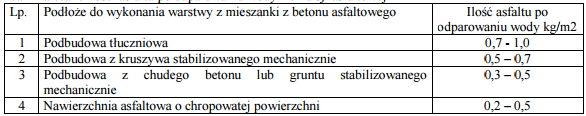 Tablica 2. Zalecane ilości asfaltu po odparowaniu wody z emulsji asfaltowej: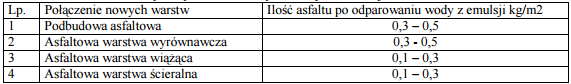 2.4. Składowanie lepiszczyWarunki przechowywania nie mogą powodować utraty cech lepiszcza i obniżenia jego jakości. Lepiszcze należy przechowywać w zbiornikach stalowych wyposażonych w urządzenia grzewcze i zabezpieczonych przed dostępem wody i zanieczyszczeniem. Dopuszcza się magazynowanie lepiszczy w zbiornikach murowanych, betonowych lub żelbetowych przy spełnieniu tych samych warunków, jakie podano dla zbiorników stalowych.Emulsję można magazynować w opakowaniach transportowych lub stacjonarnych zbiornikach pionowychz nalewaniem od dna. Nie należy stosować zbiornika walcowego leżącego, ze względu na tworzenie się na dużej powierzchni cieczy “kożucha” asfaltowego zatykającego później przewody.Przy przechowywaniu emulsji asfaltowej należy przestrzegać zasad ustalonych przez producenta.3. SPRZĘT3.1. Ogólne wymagania dotyczące sprzętu	Ogólne wymagania dotyczące sprzętu podano w SST DM-00.00.00 „Wymagania ogólne” punkt. 33.2. Sprzęt do oczyszczania warstw nawierzchniWykonawca przystępujący do oczyszczania warstw nawierzchni, powinien wykazać się możliwością korzystania z następującego sprzętu:-zbiorników z wodą,-sprężarek,-szczotek ręcznych,-szczotek mechanicznych.Zaleca się użycie urządzeń dwuszczotkowych. Pierwsza ze szczotek powinna być wykonana z twardych elementów czyszczących i służyć do zdrapywania oraz usuwania zanieczyszczeń przylegających do czyszczonej warstwy. Druga szczotka powinna posiadać miękkie elementy czyszczące i służyć do zamiatania. Zaleca się używanie szczotek wyposażonych w urządzenia odpylające.3.3. Sprzęt do skrapiania warstw nawierzchniDo skrapiania warstw nawierzchni należy używać skrapiarkę lepiszcza. Skrapiarka powinna być wyposażona w urządzenia pomiarowo-kontrolne pozwalające na sprawdzanie i regulowanie następujących parametrów:-temperatury rozkładanego lepiszcza,-ciśnienia lepiszcza w kolektorze,-obrotów pompy dozującej lepiszcze,-prędkości poruszania się skrapiarki,-wysokości i długości kolektora do rozkładania lepiszcza,-dozatora lepiszcza.Zbiornik na lepiszcze skrapiarki powinien być izolowany termicznie tak, aby było możliwe zachowanie stałej temperatury lepiszcza. Wykonawca powinien posiadać aktualne świadectwo cechowania skrapiarki.Skrapiarka powinna zapewnić rozkładanie lepiszcza z tolerancją 10% od ilości założonej.
4. TRANSPORT4.1. Ogólne wymagania dotyczące transportu	Ogólne wymagania dotyczące transportu podano w SST DM-00.00.00 „Wymagania ogólne” punkt 4.4.2. Transport lepiszczy	Asfalty mogą być transportowane w cysternach kolejowych lub samochodowych, posiadających izolację termiczną, zaopatrzonych w urządzenia grzewcze, zawory spustowe i zabezpieczonych przed dostępem wody. 	Emulsja może być transportowana w cysternach, autocysternach, skrapiarkach, beczkach i innych opakowaniach pod warunkiem, że nie będą korodowały pod wpływem emulsji i nie będą powodowały jej rozpadu. Cysterny przeznaczone do przewozu emulsji powinny być przedzielone przegrodami, dzielącymi je na komory o pojemności nie większej niż 1 m3, a każda przegroda powinna mieć wykroje w dnie umożliwiające przepływ emulsji. Cysterny, pojemniki i zbiorniki przeznaczone do transportu lub składowania emulsji powinny być czyste i nie powinny zawierać resztek innych lepiszczy.5. WYKONANIE ROBÓT5.1. Ogólne zasady wykonania robótOgólne zasady wykonania robót podano w SST D.00.00.00 “Wymagania ogólne” pkt 5.5.2. Oczyszczenie warstw nawierzchniOczyszczenie warstw nawierzchni polega na usunięciu luźnego materiału, brudu, błota i kurzu przy użyciu szczotek mechanicznych, a w razie potrzeby wody pod ciśnieniem. W miejscach trudno dostępnych należy używać szczotek ręcznych. W razie potrzeby, na terenach niezabudowanych, bezpośrednio przed skropieniem warstwa powinna być oczyszczona z kurzu przy użyciu sprężonego powietrza.5.3. Skropienie warstw nawierzchniWarstwa przed skropieniem powinna być oczyszczona. Skropienie warstwy może rozpocząć się po akceptacji przez Inspektora Nadzoru jej oczyszczenia. Warstwa nawierzchni powinna być skrapiana lepiszczem przy użyciu skrapiarek, a w miejscach trudno dostępnych ręcznie (za pomocą węża z dyszą rozpryskową). Temperatury lepiszczy powinny mieścić się w przedziałach podanych w tablicy 2.
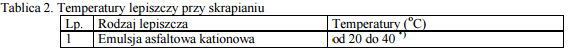 6. KONTROLA JAKOŚCI ROBÓT6.1. Ogólne zasady kontroli jakości robót	Ogólne zasady kontroli jakości robót podano w SST DM-00.00.00 „Wymagania ogólne” punkt 6.6.2. Badania przed przystąpieniem do robótPrzed przystąpieniem do robót Wykonawca powinien przeprowadzić próbne skropienie warstwy w celu określenia optymalnych parametrów pracy skrapiarki i określenia wymaganej ilości lepiszcza w zależności od rodzaju i stanu warstwy przewidzianej do skropienia.6.3. Badania w czasie robót6.3.1. Badania lepiszczyOcena lepiszczy powinna być oparta na atestach producenta z tym, że Wykonawca powinien kontrolować dla każdej dostawy właściwości lepiszczy podane w tablicy 3.
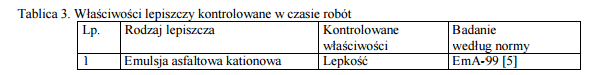 6.3.2. Sprawdzenie jednorodności skropienia i zużycia lepiszczaNależy przeprowadzić kontrolę ilości rozkładanego lepiszcza według metody podanej w opracowaniu“Powierzchniowe utrwalenia. Oznaczanie ilości rozkładanego lepiszcza i kruszywa” [4].
7. OBMIAR ROBÓT7.1. Ogólne zasady obmiaru robót	Ogólne zasady obmiaru robót podano w SST DM-00.00.00 „Wymagania ogólne” punkt 7.7.2. Jednostka obmiarowa	Jednostką obmiarową jest m2 (metr kwadratowy) oczyszczonej i skropionej powierzchni,8. ODBIÓR ROBÓT8.1. Ogólne zasady odbioru robót	Ogólne zasady odbioru robót podano w SST DM-00.00.00 „Wymagania ogólne” punkt 8.	Roboty uznaje się za wykonane zgodnie z dokumentacja projektową, SST i wymaganiami Inżyniera, jeżeli wszystkie pomiary i badania z zachowaniem tolerancji wg punktu 6 dały wyniki pozytywne. W przypadku stwierdzenia usterek. Inspektor Nadzoru ustali zakres robót poprawkowych lub poleci ponowne wykonanie robót według zasad określonych w niniejszej SST. Roboty poprawkowe Wykonawca wykona na koszt własny.9. PODSTAWA PŁATNOŚCI9.1. Ogólne ustalenia dotyczące podstawy płatności	Ogólne ustalenia dotyczące podstawy płatności podano w SST DM-00.00.00 „Wymagania ogólne” punkt 9.9.2. Cena jednostki obmiarowej	Cena wykonania  obejmuje:-mechaniczne oczyszczenie każdej niżej położonej warstwy konstrukcyjnej nawierzchni z ewentualnym polewaniem wodą lub użyciem sprężonego powietrza,-ręczne odspojenie stwardniałych zanieczyszczeń.	Cena jednostkowa skropienia warstw konstrukcyjnych obejmuje:-zakup i dostarczenie lepiszcza i napełnienie nim skrapiarek,-podgrzanie lepiszcza do wymaganej temperatury,-skropienie powierzchni warstwy lepiszczem,-przeprowadzenie pomiarów i badań laboratoryjnych wymaganych w Specyfikacji technicznej.
	10. PRZEPISY ZWIĄZANE1. Warunki Techniczne. Drogowe kationowe emulsje asfaltowe EmA-99. IBDiM - 1999 r.2. PN-C-04014 Przetwory naftowe. Oznaczanie lepkości względnej lepkościomierzem Englera.3. „Powierzchniowe utrwalenia. Oznaczenie ilości rozkładanego lepiszcza i kruszywa". Zalecane przezGDDP do stosowania pismem GDDP-5.3a-551/5/92 z dnia 1992.02.03.4„Warunki Techniczne. Drogowe kationowe emulsje asfaltowe EmA-94”. IBDiM, Warszawa 1994,Zeszyt 47.D.05.03.05/aNAWIERZCHNIE Z BETONU ASFALTOWEGO  - WARSTWA ŚCIERALNAWstępPrzedmiot SSTPrzedmiotem niniejszej Szczegółowej Specyfikacji Technicznej są wymagania dotyczące wykonania i odbioru warstwy ścieralnej z betonu asfaltowego w ramach zadania: Wykonanie remontów cząstkowych nawierzchni bitumicznych dróg gminnych na terenie Gminy Osielsko w 2022 r..Zakres stosowania SSTSzczegółowa Specyfikacja Techniczna jest stosowana jako dokument przetargowy i kontraktowy przy zlecaniu i realizacji robót wymienionych w punkcie 1.1.Zakres robót objętych SSTUstalenia zawarte w niniejszej specyfikacji dotyczą prowadzenia robót przy wykonaniu warstwy ścieralnej z betonu asfaltowego odpornego na odkształcenia trwałe wg Zeszytu Nr 48 IBDiM Warszawa obejmują:wykonanie nawierzchni z betonu asfaltowego AC 11 S, warstwa ścieralna gr. 4 - 5 cm lub grubość w zależności od potrzeb,Określenia podstawoweOkreślenia podstawowych pojęć niniejszej specyfikacji podano w SST D.00.00.00 "Wymagania ogólne".Mieszanka	mineralna	(MM)	-	mieszanka	kruszywa	i	wypełniacza	mineralnego o określonym składzie i uziarnieniu.Mieszanka mineralno-asfaltowa (MMA) - mieszanka mineralna z odpowiednią ilością asfaltu lub polimeroasfaltu, wytworzona na gorąco, w określony sposób, spełniająca określone wymagania.Beton asfaltowy (BA) - mieszanka mineralno-asfaltowa ułożona i zagęszczona.Pozostałe	określenia	podstawowe	są	zgodne	z	odpowiednimi	polskimi	normami i z definicjami podanymi w SST D.00.00.00 „Wymagania ogólne”.Ogólne wymagania dotyczące robótWykonawca robót	jest	odpowiedzialny	za	jakość	ich	wykonania oraz	za zgodność      z SST i poleceniami Inspektora Nadzoru.Ogólne wymagania dotyczące robót podano w SST D.00.00.00 "Wymagania ogólne".Materiały     Ogólne wymagania dotyczące materiałów, ich pozyskiwania i składowania, podano w ST-D.00.00.00„Wymagania ogólne” pkt. 2.Poszczególne rodzaje materiałów powinny pochodzić ze źródeł zatwierdzonych przez Inspektora Nadzoru. Należy dążyć do zaopatrzenia sie w materiały z jednego źródła. W przypadku zmiany pochodzenia materiału należy, po wykonaniu odpowiednich badań, opracować skorygowaną receptę.Materiały do wykonania warstwy ścieralnej z ACDo produkcji mieszanki mineralno-asfaltowej do warstwy ścieralnej z AC należy stosować materiały podane w tablicy 1.Tablica 1. Materiały do wykonania warstwy ścieralnej z ACŚrodek adhezyjnyDecyzje o zastosowaniu środka adhezyjnego podejmuje sie po przeprowadzeniu przez Wykonawcę badan laboratoryjnych uzasadniających konieczność jego stosowania dla poprawy przyczepności asfaltu do kruszywa.Środek adhezyjny i jego ilość powinny być dostosowane do konkretnej pary kruszywo-lepiszcze. Przyczepność asfaltu do kruszywa należy określić wg PN-EN 12697-11, metoda A (rolowanie, sprawdzenie po 6 godzinach), na frakcji kruszywa 8/11. Dopuszcza sie inne frakcje do tego badania. Wymagana wartość przyczepności wynosi co najmniej 80%.Przy wyborze środka adhezyjnego należy zwracać uwagę na jego termostabilność, szczególnie jeśli będzie dozowany bezpośrednio do zbiornika z asfaltem i przechowywany przez dłuższy czas w temperaturze powyżej 100oC. Temperatury produkcji mieszanek mineralno-asfaltowych z dodatkiem środków adhezyjnych nie mogą być wyższe od zalecanych przez producenta.Należy stosować jedynie te środki adhezyjne, które posiadają aprobatę techniczna (świadectwo dopuszczenia do stosowania w budownictwie drogowym).Dostawy materiałówZa dostawy materiałów odpowiedzialny jest Wykonawca robót zgodnie z ustaleniami określonymi w ST- D.00.00.00 „Wymagania ogólne”.Do obowiązku Wykonawcy należy takie zorganizowanie dostaw materiałów do wytwarzania mieszanki betonu asfaltowego, aby zapewnić zapas materiałów kruszywowych na co najmniej 2 tygodnie. Każda dostawa asfaltu, kruszywa i wypełniacza musi być zaopatrzona w deklaracje zgodności, potwierdzającą spełnienie wymagań podanych w pkt. 2, o treści według Rozporządzenia Ministra Infrastruktury z dn. 11 sierpnia 2004, wydana przez dostawce.Wykonawca musi deklarować przydatność wszystkich materiałów budowlanych stosowanych do wykonania nawierzchni asfaltowej. Odbywa sie to poprzez:− wykazanie informacji zawartych w badaniu typu wymaganym w odpowiednim dokumencie wyrobu (normy wyrobu, aprobaty techniczne),− deklarowanie przydatności materiału do przewidywanego celu,− ewentualne dodatkowe informacje wymagane w dokumentacji projektowej.W wypadku zmiany rodzaju i właściwości materiałów budowlanych należy ponownie wykazać ich przydatność do przewidywanego celu.Składowanie materiałówSkładowanie kruszywaSkładowanie kruszywa powinno odbywać się w warunkach zabezpieczających je przed zanieczyszczeniem i zmieszaniem z innymi rodzajami lub frakcjami kruszywa.Składowanie wypełniaczaWypełniacz należy składować w silosach wyposażonych w urządzenia do aeracji.Składowanie asfaltuAsfalt powinien być składowany w zbiornikach, których konstrukcja i użyte do ich wykonania materiały wykluczają możliwość zanieczyszczenia asfaltu. Zbiorniki powinny być wyposażone w automatycznie sterowane urządzenia grzewcze - olejowe, parowe lub elektryczne. Nie dopuszcza sie ogrzewania asfaltu otwartym ogniem. Zbiornik roboczy otaczarki powinien być izolowany termicznie, posiadać automatyczny system grzewczy zdolny do utrzymania zadanej temperatury z tolerancja ± 5oC oraz posiadać układ cyrkulacji asfaltu. Wylot rury powrotnej powinien znajdować sie w zbiorniku poniżej zwierciadła gorącego asfaltu.W zbiorniku magazynowym temperatura asfaltu nie może przekroczyć:dla asfaltu 35/50 – 190oCdla asfaltu 50/70 – 180oCSprzętOgólne wymagania dotyczące sprzętuOgólne wymagania dotyczące stosowanego sprzętu podano w SST D.00.00.00 „Wymagania ogólne”.Wykonawca przystępujący do wykonania warstwy nawierzchni z mieszanek mineralno-asfaltowych powinien dysponować następującym sprzętem:Wytwórnią (otaczarką) o mieszaniu cyklicznym do wytwarzania mieszanek mineralno-asfaltowych, z automatycznym sterowaniem produkcją, z możliwością dozowania dodatków adhezyjnych.Układarką do układania mieszanek  mineralno-asfaltowych typu zagęszczanego, z możliwością ułożenia nawierzchni max dwoma przejściami na całej przewidzianej szerokości.Skrapiarką.Walcami stalowymi gładkimi: lekkim, średnim i ciężkim.Szczotką mechaniczną i/lub innym urządzeniem czyszczącym.Samochodami samowyładowczymi z przykryciem brezentowym lub termosami do przewozu  mieszanek betonu asfaltowego.Przed przystąpieniem do wykonania robót Inspektor Nadzoru sprawdzi zgodność przedstawionej przez Wykonawcę propozycji sprzętowej z wymaganiami SST.Wytwórnia mieszanki mineralno-bitumicznejOtaczarnia nie może zakłócić warunków ochrony środowiska tj. powodować zapylenia terenu, zanieczyszczać wód i wywoływać hałas powyżej dopuszczalnych norm. Wydajność wytwórni musi zapewnić zapotrzebowanie na mieszankę dla danej budowy. Wytwórnia musi posiadać pełne wyposażenie gwarantujące właściwą jakość wytwarzanej mieszanki. Nie dopuszcza się ręcznego sterowania produkcją. Dozowanie powinno odbywać się przy użyciu wagi sterowanej automatycznie.Wytwórnia mieszanek bitumicznych musi posiadać akceptację Inspektora Nadzoru.Układanie mieszanki może odbywać się przy użyciu mechanicznej układarki o wydajności skorelowanej z wydajnością otaczarki i posiadającej następujące wyposażenie:automatyczne sterowanie pozwalające na ułożenie warstwy zgodnie z założoną niweletą oraz grubością,elementy wibrujące (nóż i płyta) do wstępnego zagęszczania wraz ze sprawną regulacją częstotliwość i amplitudy drgań,urządzenie do podgrzewania elementów roboczych układarki.Do zagęszczania mieszanki należy zastosować wybrany zestaw walców.Wybór rodzaju walców do zagęszczania pozostawia się Wykonawcy w zależności od jego możliwości oraz grubości warstwy, wymaganego wskaźnika zagęszczenia, rodzaju mieszanki wielkości godzinnej produkcji otaczarki. W każdym przypadku zostanie użyty walec ogumiony lub mieszany. Efekty osiągane proponowanym zestawem walców muszą być dokładnie sprawdzone na odcinku próbnym przed dopuszczeniem do bezpośredniego wykonawstwa.Użyty	przez	Wykonawcę	sprzęt	mechaniczny	do	wykonania	warstwy	ścieralnej z betonu asfaltowego, musi być sprawny technicznie i uzyskać akceptację Inspektora Nadzoru.TransportOgólne wymagania dotyczące transportuOgólne wymagania dotyczące transportu podano w SST D.00.00.00 „Wymagania ogólne”.Mieszankę mineralno-asfaltową należy przewozić pojazdami samowyładowczymi z przykryciem w czasie transportu i podczas oczekiwania na rozładunek.Czas transportu betonu asfaltowego od załadunku do rozładunku nie powinien przekraczać 2 godzin z jednoczesnym spełnieniem warunku zachowania temperatury wbudowania oraz cech jakościowych mieszanki.Transport materiałówAsfaltTransport asfaltów drogowych może odbywać się w:cysternach kolejowych,cysternach samochodowych,bębnach blaszanych,lub innych pojemnikach stalowych, zaakceptowanych przez Inspektora Nadzoru.WypełniaczWypełniacz luzem należy przewozić w cysternach przystosowanych do przewozu materiałów sypkich, umożliwiających rozładunek pneumatyczny.Wypełniacz workowany można przewozić dowolnymi środkami transportu w sposób zabezpieczony przed zawilgoceniem i uszkodzeniem worków.KruszywoKruszywo można przewozić dowolnymi środkami transportu, w warunkach zabezpieczających je przed zanieczyszczeniem, zmieszaniem z innymi asortymentami kruszywa lub jego frakcjami i nadmiernym zawilgoceniem.Mieszanka betonu asfaltowegoTransport mieszanki powinien spełniać następujące warunki:do transportu mieszanki można używać wyłącznie samochodów samowyładowczych,czas transportu z załadunkiem i rozładunkiem nie może przekraczać dwóch godzin,samochody muszą być wyposażone w plandeki, którymi przykrywa się mieszankę w czasie transportu,skrzynie wywrotek powinny być dostosowane do współpracy z układarką w czasie rozładunku, kiedy to układarka pcha przed sobą wywrotkę.Wykonanie robótOgólne warunki wykonania robótOgólne warunki wykonania robót podano w SST D.00.00.00 "Wymagania ogólne".Projektowanie mieszanki i opracowanie receptyPrzed przystawieniem do produkcji mieszanki mineralno-asfaltowej Wykonawca opracuje receptę dla mieszanki mineralno-asfaltowej i przedstawi ja Inspektorowi Nadzoru do akceptacji.Projektowanie składu mieszanki mineralno-asfaltowej polega na:− doborze składników mieszanki,− doborze optymalnej ilości asfaltu,− określeniu właściwości mieszanki i porównaniu uzyskanych wyników z wymaganiami podanymi w niniejszej SST.Krzywa uziarnienia mieszanki mineralnej powinna mieścić się w obszarze wyznaczonym przez krzywe graniczne.Tablica 1. Rzędne krzywych granicznych uziarnienia mieszanek mineralnych do podbudowy z betonuasfaltowegominimalna zawartość lepiszcza (kategoria Bmin) w mieszankach mineralno-asfaltowych została podana dla założonej gęstości mieszanki mineralnej 2,650 Mg/m3. Jeśli stosowana mieszanka mineralna ma inną gęstość (Qd), to do wyznaczenia minimalnej zawartości lepiszcza podana wartość należy pomnożyć przez współczynnik R wg równania:Skład mieszanki mineralno-asfaltowej powinien być ustalony na podstawie badan próbek wykonanych wg metody Marshalla lub innej uznanej metody stosowanej przez Wykonawcę.Zaprojektowana mieszanka betonu asfaltowego AC dla dróg o ruchu KR 1-2 powinna spełniać wymagania podane w tablicy 2Wykonana podbudowa z betonu asfaltowego dla dróg o ruchu KR 1-2 powinna spełniać wymagania podane w tablicy 2Tablica 2. Wymagane własciwosci betonu asfaltowego do warstwy ścieralnej (projektowane empirycznie) KR 1-2Ustalony skład wejściowy mieszanki mineralno-asfaltowej powinien, przed ostatecznym zastosowaniem, zostać sprawdzony w warunkach budowy poprzez wykonanie próby technologicznej. Próba technologiczna ma na celu sprawdzenie zgodności właściwości wyprodukowanej mieszanki z recepta laboratoryjna.Tolerancje zawartości składników mieszanki betonu asfaltowego względem składu zaprojektowanego powinny być zawarte w granicach podanych w tablicy 3.Dla każdego wyniku badania należy obliczyć odchylenia średnie od wymaganej wartość dla parametrów podanych w tablicy 3. Dla wszystkich mieszanek, krocząca bieżąca wartość średnia z odchyleń każdego z tych parametrów powinna być zachowywana dla ostatnich 32 analiz.Jeżeli te średnie odchylenia przekraczają odpowiednie wartości podane w tablicy 3 to wyrób jest niezgodny i należy podjąć stosowne działania korygujące.Wytwarzanie mieszanki mineralno-asfaltowejWytwarzanie mieszanki mineralno-asfaltowej powinno odbywać sie w oparciu o receptę zatwierdzona przez Inspektora Nadzoru. Mieszankę mineralno-asfaltowa należy produkować w otaczarce, zapewniającej prawidłowe dozowanie składników, ich wysuszenie i wymieszanie oraz zachowanie temperatury składników i gotowej mieszanki mineralno-asfaltowej. Sposób i czas mieszania składników mieszanki mineralno-asfaltowej powinny zapewnić równomierne otoczenie kruszywa lepiszczem.System dozowania środków adhezyjnych powinien zapewnić jednorodność dozowania. Warunki wytwarzania i przechowywania mieszanki mineralno-asfaltowej na gorąco nie powinny istotnie wpływać na skuteczność działania tych środków.Kruszywo powinno być wysuszone i tak podgrzane, aby mieszanka mineralna po dodaniu wypełniacza uzyskała właściwą temperaturę. Maksymalna temperatura gorącego kruszywa nie powinna być wyższa o więcej niż 30o C od maksymalnej temperatury mieszanki mineralno-asfaltowej.Temperatura mieszanki powinna wynosić:- z asfaltem 35/50 155÷195oC- z asfaltem 50/70 140÷180oCNajwyższa temperatura dotyczy mieszanki mineralno-asfaltowej bezpośrednio po wytworzeniu. Najniższa temperatura dotyczy mieszanki mineralno-asfaltowej dostarczonej na miejsce wbudowania.Dla wyprodukowanej mieszanki mineralno-asfaltowej producent powinien wystawić deklarację zgodności. Deklaracja powinna zawierać:nazwę i adres producenta oraz miejsce produkcji,opis wyrobu (typ, oznaczenie, zastosowanie, itp.)warunki,      którym      odpowiada       wyrób       tj.       odniesienie       do       niniejszych       wymagań oraz obowiązujących norm,-szczególne warunki stosowania,numer dołączonego certyfikatu Zakładowej Kontroli Produkcjinazwisko, stanowisko osoby upoważnionej do podpisania deklaracji w imieniu producenta.Do deklaracji powinien być dołączony certyfikat Zakładowej Kontroli Produkcji dla produkcyjnego poziomu zgodności wytwórni (PPZ) klasy B.Do warstwy ścieralnej dopuszcza się dostawy mieszanek mineralno-asfaltowych z kilku wytwórni, pod warunkiem skoordynowania miedzy sobą deklarowanych przydatności mieszanek (typ, rodzaj składników, właściwości objętościowe) z zachowaniem dopuszczalnych braku różnic w ich składzie.Odcinek próbnyOdcinek próbny należy wykonać w warunkach maksymalnie zbliżonych do występujących na drodze. Można wykorzystać do tego celu drogi dojazdowe lub place postojowe. Odcinek próbny powinien mieć długość min. 100 m i musi być tak zaprogramowany, aby ustalić warunki pracy całego zespołu maszyn dla osiągnięcia wymaganych parametrów technicznych. Wykonanie odcinka próbnego powinno zostać potwierdzone przez Inspektora Nadzoru. Zagęszczenie powinno odbywać się zgodnie z zaplanowanym schematem przejść walców, uwzględniającym szerokość pasa roboczego i zgodnie z ustalonymi parametrami zagęszczania: częstotliwość, siły wymuszającej, liczby przejść, prędkości przejazdu.Na odcinku próbnym Wykonawca powinien użyć takich materiałów oraz sprzętu, jakie zamierza stosować do wykonania podbudowy z betonu asfaltowego.Wykonawca może przystąpić do realizacji robót po zaakceptowaniu przez Inspektora Nadzoru wyników z odcinka próbnego i ustalonej technologii zagęszczania.Kontrola laboratoryjna w trakcie wykonywania odcinka próbnego W czasie kontroli należy:wykonać ekstrakcję przynajmniej dwóch próbek o wadze co najmniej 500 gramów każda,na bazie pobranej mieszanki przygotować dwie serie po trzy próbki (w pewnym odstępie czasu) dla określenia średniej gęstości strukturalnej oraz badania stabilności i odkształcenia metodą Marshalla,na bazie pobranej mieszanki przygotować również serię próbek dla określenia modułu sztywności pełzania,kontrolować temperaturę mieszanki w czasie rozkładania i zagęszczania,kontrolować prawidłowość i ilość przywałowań,jeśli w dyspozycji laboratorium jest izotopowy miernik gęstości, należy na bieżąco śledzić zmiany gęstości warstwy i na bazie tych wyników, potwierdzić lub skorygować ilość przywałowań poszczególnych walców,na bieżąco kontrolować grubość zagęszczanej warstwy,na bieżąco oceniać uzyskiwaną makrostrukturę warstwy,po całkowitym wystygnięciu warstwy wyciąć min. 6 próbek w celu określenia wskaźnika jej zagęszczenia poprzez porównanie gęstości strukturalnej tych próbek z gęstością strukturalną wzorcowych próbek Marshalla, przy czym wszystkie badane próbki muszą osiągnąć wymagane zagęszczanie,skontrolować grubość na wyciętych próbkach.W przypadku nie osiągnięcia wymaganych parametrów, odcinek próbny należy powtórzyć, dokonując korekty w założeniach.Zamawiający wyznaczy laboratorium sprawujące nadzór nad odcinkiem próbnym.Wbudowanie mieszankiWarunki ogólneUkładanie mieszanki na warstwę ścieralną powinno odbywać się w sprzyjających warunkach atmosferycznych, tj. przy suchej i ciepłej pogodzie, w temperaturze powyżej 10 oC.Za każdorazową zgodą Zamawiającego, prace mogą być prowadzone w temperaturze powyżej 5 oC. Zabrania się układania mieszanki w czasie deszczu.Grubość układanych warstw- beton asfaltowy AC 11 S mm na warstwę ścieralną grubości 5 cm.Przygotowanie podłożaPodłoże pod warstwę ścieralną powinno być wyprofilowane i równe, bez kolein. Powierzchnia podłoża powinna być sucha i czysta. Przed ułożeniem warstwy ścieralnej, podłoże należy skropić emulsją asfaltową w ilości ustalonej w SST D.04.03.01.Nierówności podłoża pod warstwy asfaltowe nie powinny być większe od podanych w tablicy poniżej.Tablica. 10 Maksymalne nierówności podłoża pod warstwy asfaltowe, mmUkładaniePrzed przystąpieniem do układania powinna być wyznaczona niweleta. Niweleta zostanie wyznaczona przy użyciu stalowej linki, stanowiącej horyzont odniesienia dla czujników automatyki układarki.Przed przystąpieniem do układania, urządzenia robocze układarki należy podgrzać.Układanie mieszanki powinno odbywać się w sposób ciągły, bez przestoju z jednostajną prędkością 2 - 4 m na minutę.W zasobniku układarki powinna zawsze znajdować się mieszanka.Wykonywanie złączyZłącza w nawierzchni powinny być wykonane w linii prostej, równolegle lub prostopadle do osi drogi. Złącza w konstrukcji wielowarstwowej powinny być przesunięte względem siebie co najmniej o 15 cm.Złącza powinny być całkowicie związane, a przylegające warstwy powinny być w jednym poziomie.Złącze robocze powinno być równo obcięte i na powierzchnia obciętej krawędzi powinna być przyklejona taśma asfaltowo-kauczukowa. Sposób wykonywania złącz roboczych powinien być zaakceptowany przez Inspektora Nadzoru.Wymaga się, by dzienna działka robocza była wykonana na całej szerokości jezdni.Zagęszczanie nawierzchniOgólne zasadyNależy stosować sposób zagęszczania opracowany i sprawdzony na odcinku próbnym w dostosowaniu do konkretnego zestawu sprzętu.Początkowa temperatura mieszanki w czasie zagęszczania powinna wynosić nie mniej niż 135 oC. Warstwę należy zagęścić do uzyskania wskaźnika zagęszczenia: 98 %.Zagęszczenie mieszankiPrzy zagęszczaniu mieszanki, należy przestrzegać następujących zasad:zagęszczanie powinno odbywać się zgodnie z ustalonym schematem przejść walca, w zależności od szerokości zagęszczanego pasa roboczego, grubości układanej warstwy i rodzaju mieszanki, zgodnie z wynikami osiągniętymi na odcinku próbnym,zagęszczanie należy prowadzić począwszy od krawędzi ku środkowi,najeżdżać na wałowaną warstwę kołem napędowym, w celu uniknięcia zjawiska fali przed walcem,rozpoczynać	wałowanie	walcem	gładkim	a	następnie	ogumionym	przy	niskim	ciśnieniu w oponach, podwyższając je w miarę wałowania,manewry walca należy przeprowadzać płynnie, na odcinku już zagęszczonym,zabrania się postoju walca na ciepłej nawierzchni,prędkość przejazdu walca powinna być jednostajna w granicach 2 - 4 km/h na początku i w granicach 4 - 6 km/h w dalszej fazie wałowania,wałowanie na odcinku łuku o jednostronnym spadku, należy rozpoczynać od dolnej krawędzi ku górze,zabrania się używania walców ogumionych z zużytymi lub bieżnikowanymi oponami i nie posiadających możliwości zmiany ciśnienia,- walce wibracyjne powinny posiadać zakres częstotliwości drgań w przedziale 33-35 Hz.Efekt końcowyUłożona i zagęszczona warstwa, ma charakteryzować się następującymi cechami:jednorodnością powierzchni,równość - nierówności nie mogą przekraczać wartości podanych w tabelach. Maksymalne dopuszczalne odchyłki wymiarów nawierzchni:grubość warstwy nawierzchni (±10%),szerokość warstwy nawierzchni (±5 cm),spadek poprzeczny (±0,5 %),rzędne wysokościowe (±1 cm),oś warstwy w planie (±5 cm),zawartość wolnych przestrzeni w warstwie (4,5 - 9%).Kontrola jakości robótOgólne zasady kontroli jakości robótOgólne zasady kontroli jakości robót podano w SST D.00.00.00. "Wymagania ogólne".Kontrole i badania laboratoryjneJak w SST D.05.03.05/a - warstwa wiążąca punkt 6.2.Badania jakości robót w czasie budowyJak w SST D.05.03.05/a - warstwa wiążąca punkt 6.3.Badania i pomiary wykonanej warstwy ścieralnejCzęstotliwość oraz zakres badań i pomiarówJak w SST D.05.03.05/a - warstwa wiążąca punkt 6.4.1.Równość warstwy ścieralnejOcena równości podłużnejDo oceny równości podłużnej warstwy ścieralnej należy stosować jedną z następujących metod:metodę profilometryczną pomiaru, umożliwiająca obliczanie wskaźnika równości IRI,metodę pomiaru równoważną użyciu łaty i klina, określonych w Polskiej, Branżowej Normie,metodę wykorzystania łaty i klina, określonych w Polskiej, Branżowej Normie.Stosowanie łaty czterometrowej i klina dopuszcza się do oceny równości podłużnej gdzie nie można wykorzystać innych metod.Do profilometrycznych pomiarów równości podłużnej powinien być wykorzystywany sprzęt umożliwiający rejestrację, z błędem pomiaru nie większym niż 1,0 mm, profilu podłużnego o charakterystycznych długościach mieszczących się w przedziale od 0,5 m do 50m wartości IRI oblicza się nie rzadziej niż co 50 m. Wymagana równość podłużna jest określona przez wartości wskaźnika, których nie można przekroczyć na 50%, 80% i 100% długości badanego odcinka nawierzchni.Wartości wskaźnika dla klasy drogi G wyrażone w mm/m, określa tabela:Jeżeli na odcinku nie można wyznaczyć więcej niż 10 wartości IRI, to wartość miarodajna będąca sumą wartości średniej E(IRI) i odchylenia standardowego D:E(IRI)+D nie powinna przekroczyć wartości odpowiedniej dla 80% długości badanego odcinka nawierzchni.W wypadku gdy konieczne jest stosowanie łaty i klina, określonych w Polskiej, Branżowej Normie, pomiar wykonuje się nie rzadziej niż co 10m. Wymagana równość podłużna jest określona przez wartości odchyleń równości, które nie mogą być przekroczone w liczbie pomiarów stanowiących 95% i 100% liczby wszystkich pomiarów na badanym odcinku. Przez odchylenie równości rozumie się największą odległość między łatą a mierzoną powierzchnią.Wartości odchyleń dla klasy drogi G wyrażone w mm, określa tabela:Wymagania dotyczące równości podłużnej powinny być spełnione w trakcie wykonywania robót i po ich zakończeniu.Ocena równości poprzecznejDo pomiaru poprzecznej równości nawierzchni powinna być stosowana metoda równoważna metodzie z wykorzystaniem łaty i klina, określonych w Polskiej, Branżowej Normie. Pomiar powinien być wykonywany nie rzadziej niż co 5 m, a liczba pomiarów nie może być mniejsza niż 20. Wymagana równość poprzeczna jest określona przez wartości odchyleń równości, które nie mogą być przekroczone w liczbie pomiarów stanowiących 90% i 100% albo 95% i 100% liczby wszystkich pomiarów na badanym odcinku. Odchylenie równości oznacza największą odległość między łatą a mierzoną powierzchnią w danym profilu.Wartości odchyleń dla klasy drogi Z wyrażone w mm, określa tabela:Wymagania dotyczące równości poprzecznej powinny być spełnione w trakcie wykonywania robót i po ich zakończeniuSzerokość warstwy ścieralnejSzerokość      warstwy      ścieralnej      nie       może      się       różnić      od      szerokości      projektowanej o więcej niż ± 5 cm.Grubość warstwy ścieralnejGrubość warstwy powinna być zgodna z grubością projektowaną, z tolerancją 10%.W trakcie wbudowywania mieszanki mineralno-asfaltowej grubość warstwy powinna być sprawdzana co 25 m, w co najmniej trzech miejscach (w osi i przy brzegach warstwy).Grubość wykonanej warstwy ścieralnej Wykonawca powinien mierzyć co najmniej w dwóch losowo wybranych punktach z każdego pasa o powierzchni do 3000 m2Wymagania dotyczące zagęszczeniaWykonawca zobowiązany jest do badania zagęszczenia wykonanej warstwy ścieralnej nawierzchni. Wykonuje się to poprzez wycięcie próbki z gotowej nawierzchni po jej zagęszczeniu i ostygnięciu. Do wycięcia próbek powinno się używać mechanicznej wiertnicy, która wycina cylindryczne próbki w stanie nienaruszonym. Należy pobrać losowo min. dwie próbki z każdego układanego pasa o powierzchni do 3000 m2. Wskaźnik zagęszczenia oblicza się przez porównanie gęstości strukturalnej próbki wyciętej z nawierzchni do gęstości strukturalnej średniej wzorcowej próbki zagęszczonej wg metody Marshalla i wyraża się w procentach. Do oceny zagęszczenia odcinka przyjmuje się średnią z dwóch próbek.Dopuszcza się i inne metody badań zagęszczenia po akceptacji ich przez Inspektora Nadzoru. Wymagany wskaźnik zagęszczenia wynosi dla warstwy ścieralnej 98 %.Spadki poprzeczne warstwySpadki poprzeczne warstwy z betonu asfaltowego na odcinkach prostych i na łukach powinny być zgodne z dokumentacją przetargową i istniejącym krawężnikiem z tolerancją  0,5 %.Rzędne wysokościoweRzędne wysokościowe warstwy powinny być zgodne z dokumentacją przetargową i istniejącym krawężnikiem, z tolerancją  1 cm.Ukształtowanie osi w planieOś warstwy w planie powinna być usytuowana zgodnie z dokumentacją przetargową i istniejącym krawężnikiem, z tolerancją  5 cm.Złącza podłużne i poprzeczneZłącza w nawierzchni powinny być wykonane w linii prostej, równolegle lub prostopadle do osi. Złącza w konstrukcji wielowarstwowej powinny być przesunięte względem siebie co najmniej o 15 cm. Złącza powinny być całkowicie związane, a przylegające warstwy powinny być w jednym poziomie.Krawędź, obramowanie warstwyWarstwy bez oporników powinny być równo obcięte lub wyprofilowane oraz pokryte asfaltem.Wygląd warstwyWygląd warstwy z betonu asfaltowego powinien mieć jednolitą teksturę, bez miejsc przeasfaltowanych, porowatych, łuszczących się i spękanych.Wolna przestrzeń w warstwieWolna przestrzeń w warstwie powinny być zgodne z wymaganiami ustalonymi w recepcie laboratoryjnej.Ocena wyników badańMieszankę mineralno – asfaltową oraz ułożoną warstwę uznaje się za wykonana zgodnie z wymaganiami SST, jeżeli:wyniki oceny makroskopowej są pozytywne,co najmniej 95% wyników badań i pomiarów, z uwzględnieniem dopuszczalnych odchyleń, spełnia wymagania SST;nie więcej niż 5% wyników badań i pomiarów, z uwzględnieniem dopuszczalnych odchyleń zwiększonych o 30%, spełnia wymagania SST.Obmiar robótJednostką obmiaru robót jest 1 m2 wykonanej warstwy ścieralnej z betonu asfaltowego.Odbiór robótJak w SST D.05.03.05/a - warstwa wiążąca punkt 8.Podstawy płatnościOgólne wymagania dotyczące płatności podano w SST D.00.00.00 "Wymagania ogólne".Płatność za 1 m2 wykonanej warstwy ścieralnej należy przyjmować zgodnie z obmiarem, oceną jakości użytych materiałów i oceną jakości wykonanych robót na podstawie wyników pomiarów i badań.Zgodnie z Dokumentacją Przetargową należy wykonać:wykonanie nawierzchni z betonu asfaltowego AC 11 S, warstwa ścieralna , gr. 5 cm na zjazdach w poszczególne uliceCena wykonania robót obejmuje:prace pomiarowe i przygotowawcze,zakup	materiałów	oraz	wytworzenie	betonu	asfaltowego	na	podstawie opracowanej i zatwierdzonej przez Inspektora Nadzoru receptury laboratoryjnej,wyprodukowanie mieszanki mineralno – asfaltowej,transport mieszanki na miejsce wbudowania,posmarowanie bitumem urządzeń obcych i oporników,oklejenie prosto odciętych krawędzi roboczych taśmą uszczelniającą asfaltowo-kauczukową D 15.02.06mechaniczne i ręczne rozścielenie mieszanki:mechaniczne zagęszczenie rozłożonej warstwy,obcięcie krawędzi nawierzchni,przeprowadzenie badań laboratoryjnych i pomiarów wymaganych w specyfikacji,wykonywanie odcinka próbnego,dostarczenie materiałów,oznakowanie robót.Przepisy związanePN-EN 12591 Asfalty i produkty asfaltowe. Wymagania dla asfaltów drogowych.PN-EN 12697-1 Mieszanki mineralno-asfaltowe – Metody badan mieszanek mineralno-asfaltowych na gorącoCzęść 1: Zawartość lepiszcza rozpuszczalnegoPN-EN 12697-8 Mieszanki mineralno-asfaltowe – Metody badan mieszanek mineralno-asfaltowych na gorącoCzęść 8: Oznaczanie wolnej przestrzeni.PN-EN 12697-11 Mieszanki mineralno-asfaltowe – Metody badan mieszanek mineralno-asfaltowych na gorąco – Część 11: Określenie powiazania pomiędzy kruszywem i asfaltem.PN-EN 12697-12 Mieszanki mineralno-asfaltowe – Metody badan mieszanek mineralno-asfaltowych na gorąco – Część 12: Określanie wrażliwości na wodę.PN-EN 12697-22 Mieszanki mineralno-asfaltowe – Metody badan mieszanek mineralno-asfaltowych na gorąco – Część 22. Koleinowanie.Specyfikacje techniczne wykonania i odbioru robót Nawierzchnie z betonu asfaltowego ST-D.05.03.05.aPN-EN 13108-20 Mieszanki mineralno-asfaltowe – Wymagania – Część 20: Badanie typuBN-68/8931-04 Drogi samochodowe. Pomiar równości nawierzchni plantografem i łata10.2. Inne dokumentyProcedury badan do projektowania składu i kontroli mieszanek mineralno-asfaltowych - IBDiM, Warszawa 2002, Zeszyt 64Wymagania techniczne. Kruszywa do mieszanek mineralno-asfaltowych i powierzchniowych utrwaleń na drogach publicznych. WT-1 Kruszywa 2008, IBDiM, Warszawa 2008Wymagania techniczne. Nawierzchnie asfaltowe na drogach publicznych. WT-2 Nawierzchnie asfaltowe 2008Wymagania techniczne - emulsje asfaltowe na drogach publicznych. WT-3 Emulsje asfaltowe 2009Rozporzadzenie Ministra Transportu i Gospodarki Morskiej w sprawie warunków technicznych, jakim powinny odpowiadać drogi publiczne i ich usytuowanie. Dz.U. Nr 43 z dnia 14 maja 1999r.Rozporzadzenie Ministra Infrastruktury z dnia 11 sierpnia 2004 w sprawie sposobów deklarowania zgodności wyrobów budowlanych oraz sposobu znakowania ich znakiemD-03.02.02 REGULACJA WYSOKOŚCIOWA STUDZIENEK I SKRZYNEK ZAWORÓW1. WSTĘP1.1. Przedmiot ST	Przedmiotem niniejszej specyfikacji technicznej są wymagania dotyczące wykonania i odbioru robót związanych z regulacją wysokościową wpustów, studzienek i skrzynek zaworów w ramach zadania:Wykonanie remontów cząstkowych nawierzchni bitumicznych dróg gminnych na terenie Gminy Osielsko w 2022 r..1.2. Zakres stosowania ST	Specyfikacja techniczna jest stosowana jako dokument przetargowy i kontraktowy przy zlecaniu i realizacji robót wymienionych w punkcie 1.1.	.1.3. Zakres robót objętych ST	Ustalenia zawarte w niniejszej specyfikacji dotyczą zasad prowadzenia robót związanych z wykonywaniem regulacji pionowej urządzeń obcych:włazu okrągłego - sieć kanalizacyjna,zasuw – sieć kanalizacyjna,zasuw - siec gazowa,zasuw - sieć wodociągowa.Przewidzieć naprawę i regulację na terenie objętym opracowaniem istniejących studni kanalizacji sanitarnej i deszczowej (właz, krąg, płyta, pierścień odciążający  i in. uszkodzone elementy studni), a także montaż pierścieni odciążających na tych studniach, gdzie ich brak, a ze względu na ich lokalizacje jest to wymagane. Przewidzieć regulację pionową elementów sieci wodociągowej i gazowej wraz z uzbrojeniem, w tym ich ewentualną przebudowę oraz wymianę skrzynek zasuw na sieciach  jw. w przypadku stwierdzenia ich niewłaściwych parametrów lub uszkodzenia.1.4. Określenia podstawoweStosowane określenia podstawowe są zgodne z obowiązującymi, odpowiednimi polskimi normami i z definicjami podanymi w ST D-00.00.00 „Wymagania ogólne” pkt 1.4. 1.5. Ogólne wymagania dotyczące robótOgólne wymagania dotyczące robót podano w ST D-00.00.00 „Wymagania ogólne” pkt 1.5.2. materiały2.1. Ogólne wymagania dotyczące materiałów	Ogólne wymagania dotyczące materiałów, ich pozyskiwania i składowania podano w ST D-00.00.00 „Wymagania ogólne” pkt 2.	Do przypowierzchniowej regulacji urządzeń obcych należy użyć nowych materiałów spełniających wymagania:- pierścieni wyrównujących z polimerobetonu,- szybkowiążących mieszanek betonowych o wytrzymałości na ściskanie min. 40 MPa2.2. Cement	Należy stosować cementy powszechnego użytku: portlandzki CEM I klasy 32,5 N, cement portlandzki wieloskładnikowy CEM II klasy 32,5 N, cement hutniczy CEM III klasy 32,5 N, cement pucolanowy CEM IV klasy 32,5 N według PN-EN 197-1:2002 .	Wymagania dla cementu zestawiono w tablicy 1.Tablica 1. Wymagania dla cementu do mieszanki betonowej C25/30	Przechowywanie cementu powinno się odbywać zgodnie z BN-88/6731-08.2.3. Kruszywo	Do wykonania mieszanki betonu należy stosować:wg PN-EN 12620,wg PN-EN 13043wg PN-EN 13055-1.2.4. Woda	Do wytwarzania mieszanki betonowej jak i do pielęgnacji wykonanej podbudowy należy stosować wodę odpowiadającą wymaganiom normy PN-EN 1008. Bez badań laboratoryjnych można stosować wodociągową wodę pitną. 2.5. Deski	Deski użyte do deskowania powinny być z drzew iglastych. Deski powinny być klasy III, grubości 18-, powinny być proste i nie powykrzywiane.2.6. Beton	Beton zwykły klasy C25/30 powinien odpowiadać wymaganiom PN-EN 206-1.2.7. Bloczki betonowe	Bloczki betonowe powinny spełniać wymagania PN-B-14501.3. SPRZĘT3.1. Ogólne wymagania dotyczące sprzętu	Ogólne wymagania dotyczące sprzętu podano w ST D-00.00.00 „Wymagania ogólne” pkt 3.3.2. Sprzęt do regulacji wysokościowej studzienek	Regulację wysokościowa studzienek wykonuje się w sposób ręczny, przy użyciu następującego sprzętu: wytwórni stacjonarnej lub mobilnej do wytwarzania mieszanki betonowej. Wytwórnia powinna być wyposażona w urządzenia do wagowego dozowania wszystkich składników, gwarantujące następujące tolerancje dozowania, wyrażone w stosunku do masy poszczególnych składników: kruszywo  3%, cement  0,5%, woda  2%. Inspektora Nadzoru może dopuścić objętościowe dozowanie wody,przewoźnych zbiorników na wodę,zagęszczarek płytowych, ubijaków mechanicznych, wibratorów wgłębnych, do  zagęszczania podbudowy, nawierzchni i mieszanki betonowej,młotów pneumatycznych, pił mechanicznych do robót rozbiórkowych,żurawi samochodowych o udźwigu do 4,0 ton.4. TRANSPORT4.1. Ogólne wymagania dotyczące transportu	Ogólne wymagania dotyczące transportu podano w ST D-00.00.00 „Wymagania ogólne” pkt 4.4.2. Transport materiałów	Transport cementu powinien odbywać się zgodnie z BN-88/6731-08. Cement luzem należy przewozić cementowozami, natomiast cement workowany można przewozić dowolnymi środkami transportu, w sposób zabezpieczony przed zawilgoceniem.	Kruszywo można przewozić dowolnymi środkami transportu w warunkach zabezpieczających je przed zanieczyszczeniem, zmieszaniem z innymi materiałami i zawilgoceniem.	Woda może być dostarczana wodociągiem lub przewoźnymi zbiornikami wody,	Do przewozu mieszanki betonowej Wykonawca zapewni takie środki transportowe, które nie spowodują segregacji składników, zmiany składu mieszanki, zanieczyszczenia mieszanki i obniżenia temperatury przekraczającej granicę określoną w wymaganiach technologicznych.Włazy, pokrywy, deski mogą być transportowane dowolnymi środkami transportu w sposób zabezpieczony przed przemieszczeniem i uszkodzeniem.Materiał z rozbiórki można przewozić dowolnym środkiem transportu.5. WYKONANIE ROBÓT5.1. Ogólne zasady wykonania robót	Ogólne zasady wykonania robót podano w ST D-00.00.00 „Wymagania ogólne” pkt 5.5.2. Regulacja skrzynek zaworów Regulacja skrzynek zaworów wodociągowych i gazowych polega na:rozebraniu nawierzchni i podbudowy,demontażu skrzynki,przedłużeniu lub skróceniu klucza wraz z obudową, montażu prefabrykowanej podstawy pod skrzynkę wraz z regulacją wysokościową,montażu skrzynki.5.3. Regulacja wysokościowa studni Regulacja wysokościowa studni kanalizacyjnych polega na:rozbiórce nawierzchni i podbudowy,demontażu włazu żeliwnego ciężkiego,demontażu płyty pokrywowej żelbetowej,obcięciu komina studni (do ) lub uzupełnieniu kręgów (do ),montażu płyty pokrywowej (uprzednio zdemontowanej),montażu włazu żeliwnego (z demontażu) na zaprawie szybkowiążącej.5.4. Wykonanie deskowaniaDeskowanie powinno zapewniać sztywność i niezmienność układu oraz bezpieczeństwo konstrukcji. Deskowanie powinno być skonstruowane w sposób umożliwiający łatwy jego montaż i demontaż. Przed wypełnieniem masą betonową deskowanie powinno być sprawdzone, aby wykluczyć wyciek zaprawy betonowej, możliwość zniekształcenia lub odchyleń w betonowej konstrukcji. 5.5. Wytwarzanie mieszanki betonowej	Mieszankę betonu C 8/10 i C 16/20 o ściśle określonym składzie zawartym w recepcie laboratoryjnej należy wytwarzać w mieszarkach zapewniających ciągłość produkcji i gwarantujących otrzymanie jednorodnej mieszanki.	Mieszanka po wyprodukowaniu powinna być od razu transportowana na  miejsce wbudowania, w sposób zabezpieczony przed segregacją i nadmiernym wysychaniem.6. kontrola jakości robót6.1. Ogólne zasady kontroli jakości robót	Ogólne zasady kontroli jakości robót podano w ST D-00.00.00 „Wymagania ogólne” pkt 6.6.2. Badania przed przystąpieniem do robót	Przed przystąpieniem do robót Wykonawca powinien wykonać badania cementu, kruszywa oraz                               w przypadkach wątpliwych wody i przedstawić wyniki tych badań Inspektorowi Nadzoru do akceptacji.6.3. Badania w czasie robótBadania i pomiary wyregulowanych przykryć urządzeń obcych przeprowadza się dla wykonania deskowania                          i sprawdzenia osadzenia skrzynek i włazów. Sprawdzenie wykonania deskowania polega na sprawdzeniu jego szczelności i wymiarów. Sprawdzenie osadzenia urządzeń obcych polega na sprawdzeniu rzędnych posadowienia skrzynek zaworów i pokryw włazowych, oraz ich stabilności ( nie mogą ulegać drganiom podczas ruchu pojazdów). Skrzynki zaworów, wpustów i pokrywy studzienek powinny być osadzone z dokładnością do  5 mm oraz nie mogą wystawiać ponad nawierzchnię.7. OBMIAR ROBÓT7.1. Ogólne zasady obmiaru robót	Ogólne zasady obmiaru robót podano w ST D-00.00.00 „Wymagania ogólne” pkt 7.7.2. Jednostka obmiarowa	Jednostką obmiarową regulacji urządzeń obcych jest jedna sztuka (1 szt.) 8. ODBIÓR ROBÓT	Ogólne zasady odbioru robót podano w ST D-00.00.00 „Wymagania ogólne” pkt 8.	Roboty uznaje się za zgodne z dokumentacją projektową, ST i wymaganiami Inspektora Nadzoru, jeżeli wszystkie pomiary i badania z zachowaniem tolerancji wg pkt 6 dały wyniki pozytywne.9. PODSTAWA PŁATNOŚCI9.1. Ogólne ustalenia dotyczące podstawy płatności	Ogólne ustalenia dotyczące podstawy płatności podano w ST D-00.00.00 „Wymagania ogólne” pkt 9.9.2. Cena jednostki obmiarowej	Cena wykonania wyregulowania 1 szt. Urządzeń obejmuje:prace pomiarowe i roboty przygotowawcze,rozbiórki i prace demontażowe,dostarczenie materiałów, wykonanie deskowania,wyprodukowanie mieszanki betonowej,transport na miejsce wbudowania,ułożenie i zagęszczenie betonu oraz jego pielęgnacja,wykonanie regulacji wysokościowej urządzeń obcych,osadzenie na zaprawie cementowej skrzynek, włazów i rusztów,rozebrania deskowania,wywóz gruzu,oczyszczenie miejsca robót,przeprowadzenie pomiarów i badań laboratoryjnych, wymaganych w specyfikacji technicznej.10. przepisy związane10.1. Normy10.2. Inne dokumentyWT/MK-CZDP84. Wytyczne techniczne oceny jakości grysów i żwirów kruszonych z naturalnie rozdrobnionego surowca skalnego przeznaczonych do nawierzchni drogowych, CZDP, Warszawa, 1984D - 05.03.15 - NAPRAWA  (PRZEZ  USZCZELNIENIE) PODŁUŻNYCH  I  POPRZECZNYCH  SPĘKAŃ NAWIERZCHNI  BITUMICZNYCH1. WSTĘP1.1. Przedmiot SST	Przedmiotem niniejszej ogólnej specyfikacji technicznej (SST) są wymagania dotyczące wykonania i odbioru robót związanych z naprawą podłużnych i poprzecznych spękań nawierzchni bitumicznych, przez ich uszczelnienie wykonanych w ramach zadania: Wykonanie remontów cząstkowych nawierzchni bitumicznych dróg gminnych na terenie Gminy Osielsko w 2022 r..1.2. Zakres stosowania SST	Szczegółowa specyfikacja techniczna (SST) stosowana jako dokument przetargowy i kontraktowy przy zlecaniu i realizacji robót na drogach krajowych (autostrada A2)1.3. Zakres robót objętych SST	Ustalenia zawarte w niniejszej specyfikacji dotyczą zasad prowadzenia naprawy spękań nawierzchni bitumicznych wszystkich typów i rodzajów z wyłączeniem warstw ścieralnych wykonanych z zastosowaniem lepiszczy pochodzenia karbochemicznego.1.4. Określenia podstawowe1.4.1.	Pęknięcie nawierzchni - utrata ciągłości warstwy ścieralnej lub warstwy ścieralnej  i warstw niżej leżących wskutek wadliwego wykonania (np. spoiny roboczej) lub wystąpienia w nawierzchni (tylko w warstwie ścieralnej lub łącznie z warstwami niżej leżącymi) naprężeń rozciągających większych od jej granicznej wytrzymałości na rozciąganie.1.4.2.	Pęknięcie termiczne - utrata ciągłości warstwy ścieralnej, w postaci pęknięcia o kształcie przekroju poprzecznego zbliżonego zazwyczaj do litery „V”, o jego przebiegu prostoliniowym i prostopadłym do osi jezdni (pęknięcie spowodowane jest skurczem termicznym mieszanek mineralno-asfaltowych warstwy ścieralnej).1.4.3.	Pęknięcie odbite - przeniesienie (przeniknięcie) do warstw powierzchniowych pęknięć, które wystąpiły wcześniej w podbudowie (wykonanej z materiałów mineralnych, związanych spoiwami hydraulicznymi). Pęknięcie odbite zwykle ma przebieg krzywoliniowy i nieregularny kształt w przekroju prostopadłym do jego przebiegu.1.4.4.	Uszczelnienie spękań - sposób naprawy nawierzchni bitumicznej polegający na przywróceniu szczelności warstwy ścieralnej wzdłuż linii utworzonej przez pęknięcie, a także na utwierdzeniu ziarn kruszywa znajdujących się przy jego brzegach (krawędziach i ściankach).1.4.5.	Zalewa asfaltowa - specjalny materiał asfaltowy, stosowany najczęściej na gorąco, do uszczelniania pęknięć i wypełniania (wyciętych) szczelin, który po wypełnieniu zachowuje pełną szczelność i elastyczność oraz nie ulega oderwaniu lub rozerwaniu w najniższych temperaturach osiąganych przez nawierzchnię bitumiczną w okresie zimowym.1.4.6.	Lanca gorącego powietrza - urządzenie umożliwiające podgrzanie do temperatury od 150 do 250oC wąskiego strumienia sprężonego powietrza (0,4 do 0,6 MPa) w ilości od 2,5 do 4,0 m3/min. Służy do oczyszczania spękań z zanieczyszczeń i słabozwiązanych, z resztą nawierzchni, ziaren, wysuszenia szczeliny i nadtopienia lepiszcza spajającego ziarna mieszanki mineralno-asfaltowej na ściankach i krawędziach pęknięcia.1.4.7. Pozostałe określenia podstawowe są zgodne z obowiązującymi, odpowiednimi polskimi normami1.5. Ogólne wymagania dotyczące robót	Wykonanie robót następować będzie w ramach robót zlecanych przez Zamawiającego w ramach robót obmiarowych Formularz robót naprawczych.2. materiały2.1. Zalewa asfaltowa	Do uszczelniania podłużnych i poprzecznych spękań, jak również niezwiązanych spoin roboczych w warstwach ścieralnych z mieszanek mineralno-asfaltowych, należy stosować zalewy asfaltowe (najlepiej z dodatkiem odpowiednich polimerów termoplastycznych np. typu kopolimeru SBS), posiadające bardzo dobrą zdolność wypełniania spękań i szczelin, niską spływność w temperaturze +60oC, bardzo dobrą przyczepność do ścianek, a także dobrą rozciągliwość w niskich temperaturach. 	Zalewa asfaltowa powinna posiadać aprobatę techniczną wydaną przez uprawnioną jednSSTkę.	Zalewa asfaltowa powinna odpowiadać wymaganiom określonym w aprobacie technicznej, a w przypadku ich braku lub niepełnych danych, powinna mieć charakterystyki zgodne z  poniższymi wskazaniami:	Poszczególne partie i rodzaje zalewy powinny być składowane oddzielnie w pojemnikach i zabezpieczone przed możliwością wymieszania i zanieczyszczenia.2.2. Materiały do posypania zalewy	W celu szybkiego oddania do ruchu wykonanego uszczelnienia, a w związku z tym zapobieżenia przyklejaniu się gorącej zalewy do opon samochodowych, należy posypać wierzch wypełnienia (zalewę) suchym, drobnoziarnistym sypkim materiałem (np. niezbrylonym cementem wg PN-B-19701 [2] lub suchą, niezbryloną mączką kamienną wg PN-S-96504 [3]).	Jeżeli istnieje potrzeba uzyskania bardziej szorstkiej tekstury naprawianych spękań, to zamiast cementu lub mączki kamiennej należy użyć czystego i suchego piasku łamanego lub mieszanki drobnej granulowanej wg PN-B-11112 [1]. Kruszywo do posypywania zalewy w szczelinach pęknięcia powinno pochodzić z jednego źródła dla całego wykonywanego zadania. Stosowane kruszywo powinno być co najmniej klasy II.	Cement i mączka kamienna do posypywania zalewy powinny być składowane w zamkniętych, szczelnych workach lub pojemnikach i zabezpieczone przed zanieczyszczeniem oraz zawilgoceniem. Przechowywanie cementu powinno być zgodne z ustaleniami BN-88/6731-08 [4], a mączki kamiennej z PN-S-96504 [3].	Kruszywo powinno być składowane oddzielnie pod wiatami zabezpieczającymi je przed zawilgoceniem i wymieszaniem z innymi materiałami.3. sprzęt3.1. Ogólne wymagania dotyczące sprzętu	Ogólne wymagania dotyczące sprzętu podano w SST D-M-00.00.00 „Wymagania ogólne” pkt 3.3.2. Lance gorącego powietrza	Do czyszczenia i osuszenia spękań o rozwartości większej od  należy stosować lance gorącego powietrza zasilane sprężonym powietrzem o ciśnieniu od 0,4 do 0,6 MPa i wydajności gorącego powietrza o temperaturze od 150 do 250oC w ilości od 2,5 do 4,0 m3/min. Źródłem ciepła podgrzewającego sprężone powietrze jest palnik opalany płynnym gazem propan-butan.3.3. Kotły do podgrzewania zalewy	Do podgrzewania zalewy należy stosować jedynie urządzenia (kotły) wyposażone w pośredni (olejowy) system ogrzewania i zapewniające ciągłe jej mieszanie mieszadłami mechanicznymi. System ogrzewania powinien być wyposażony w sprawny, termostatowany system pośredniego ogrzewania olejem. Źródłem ciepła (automatycznie sterowanym) jest palnik opalany płynnym gazem (propan-butan) lub olejem opałowym.3.4. Urządzenia do wypełniania spękań zalewą	Przygotowane do wypełniania spękania mogą być zalewane gorącą zalewą asfaltową zalewarkami, tj. mechanicznymi urządzeniami przesuwanymi ręcznie wzdłuż zalewanej szczeliny. Urządzenia te mogą posiadać niewielkie zbiorniki (od 5 do  kruszywa), z których zalane pęknięcia są natychmiast posypywane kruszywem.	Przy dużych zakresach robót należy stosować specjalne kotły o pojemności co najmniej  (zalewy), wyposażone w system automatycznego podgrzewania  i mieszania zalewy oraz w system ciśnieniowego podawania gorącej zalewy wysokociśnieniowym wężem i lancą zalewającą do szczeliny. W dolnej części lanca musi być wyposażona w odpowiedni zawór regulujący ilość podawanej zalewy do końcówki wprowadzającej zalewę do szczeliny.	System ciśnieniowego podawania gorącej zalewy do lancy może być jednowężowy lub dwuwężowy. W okresie chłodów zaleca się stosowanie systemu dwuwężowego, który jest cięższy, ale nie dochodzi w nim do zastygania zalewy, zdarzającego się przy systemie jednowężowym.	Urządzenia zalewające stosowane do uszczelniania oczyszczonych, wysuszonych  i podgrzanych (aż do nadtopienia asfaltu przy krawędziach pęknięcia) lancą gorącego powietrza, powinny być wyposażone w specjalne końcówki w postaci skrzyneczki metalowej bez dna ( wysokości około , szerokości 60, 80, 100 lub  i długości około ). W tej skrzyneczce należy utrzymywać stały (zbliżony do górnego) poziom gorącej zalewy (przez ciągłe jej uzupełnianie w miarę zużycia)   i przesuwać ją (osiowo) wzdłuż uszczelnionego pęknięcia. Jest to tzw. metoda pasmowego uszczelniania pęknięć.	Przy małym  zakresie uszczelnień, zalewę asfaltową można nalewać ręcznie, przy pomocy np. konewek.	Urządzenie zalewające, ręczne lub mechaniczne, powinno zapewnić równomierne wypełnienie odpowiednio przygotowanego pęknięcia do poziomu powierzchni warstwy ścieralnej z niewielkim meniskiem wklęsłym.3.5. Urządzenia do posypywania zalewy materiałem sypkim	Najczęstszym sposobem jest manualne posypywanie zalanych pęknięć drobnoziarnistym materiałem sypkim.	Przy stosowaniu mechanicznych zalewarek prowadzonych ręcznie, które są często wyposażone w zbiorniczki z materiałem wysypującym się przez regulowaną szczelinę, posypywanie następuje mechanicznie.4. transport4.1. Ogólne wymagania dotyczące transportu	Ogólne wymagania dotyczące transportu podano w SST D-M-00.00.00 „Wymagania ogólne” pkt 4.4.2. Transport  zalewy asfaltowej	Zalewa powinna być transportowana w dostarczanych metalowych pojemnikach (hobokach - wiadrach z pokrywą, o pojemności 10, 20, 25 lub ) z cienkiej (od 0,2 do ) talkowanej od wewnątrz blachy, z zamknięciem (deklem - przykrywką) zabezpieczającym zalewę przed zanieczyszczeniem, lub w odpowiednich szczelnych workach (10, 20 lub  pojemności) z tworzywa syntetycznego, które rozpuszcza się w zalewie w trakcie jej podgrzewania do temperatury roboczej nie wpływając na pogorszenie właściwości zalewy.4.3. Transport materiałów do posypywania zalewy	Cement należy przewozić zgodnie z postanowieniami BN-88/6731-08 [4].	Mączkę kamienną workowaną można przewozić dowolnymi środkami transportu w sposób zabezpieczony przed zawilgoceniem.	Kruszywo można przewozić dowolnymi środkami transportu, w warunkach zabezpieczających je przed zanieczyszczeniem, zmieszaniem z innymi materiałami (asortymentami) i nadmiernym zawilgoceniem.5. wykonanie robót5.1. Ogólne zasady wykonania robót	Ogólne zasady wykonania robót podano w SST D-M-00.00.00 „Wymagania ogólne” pkt 5.5.2. Warunki atmosferyczne w czasie wykonywania robót	W czasie wykonywania robót związanych z naprawą spękań, nie mogą występować opady atmosferyczne, a temperatura powietrza w trakcie wypełniania spękań zalewą bitumiczną nie powinna być niższa od +5oC.5.3. Podstawowe metody naprawiania (uszczelniania) spękań	Rozróżnia się następujące metody uszczelniania spękań:uszczelnianie pasmowe, polegające na wypełnianiu gorącą zalewą przestrzeni między oczyszczonymi, podgrzanymi i nadtopionymi lancą gorącego powietrza, ściankami pęknięcia, z jednoczesnym uformowaniem nad pęknięciem paska zalewy o grubości około  i szerokości zależnej od stopnia degradacji nawierzchni przy pęknięciu.Przy niespękanych krawędziach warstwy ścieralnej obok pęknięcia, wystarczy uformowanie pasma zalewy o szerokości od 60 do , zaś przy widocznych włoskowatych, zapoczątkowanych pęknięciach obok zasadniczego pęknięcia, należy zwiększyć szerokość uszczelniającego pasma nawet do .Po uformowaniu paska gorącej zalewy należy posypać go materiałem suchym, czystym drobnoziarnistym (cementem, mączką kamienną, piaskiem łamanym lub mieszanką drobną granulowaną o uziarnieniu od 1 do ). Nie powinno się stosować kruszywa o uziarnieniu większym od  ze względu na tworzenie się widocznych nierówności na jezdni (np. przy posypywaniu grysem o uziarnieniu od 1 do  gorącej zalewy w poprzecznych pęknięciach, dodatkowe nierówności w kierunku podłużnym, spowodowane uszczelnianiem, wzrosną z  do ).metoda kombinowana, która ma taki sam zakres stosowania jak metoda opisana w punkcie 5.3.b, lecz zamiast stosowania szczotek mechanicznych do oczyszczania poszerzonych pęknięć oraz powlekania gruntownikiem ścianek poszerzonego pęknięcia, stosuje się lancę gorącego powietrza, którą czyści się poszerzone pęknięcie, podgrzewa i nadtapia asfalt z jego ścianek i krawędzi, co zapewnia bardzo dobrą przyczepność zalewy do ścianek i krawędzi pęknięcia.Tak przygotowane poszerzone pęknięcia są wypełniane metodą pasmową, jak w pkt 5.3.a.6. kontrola jakości robót6.1. Ogólne zasady kontroli jakości robót	Ogólne zasady kontroli jakości robót podano w SST D-M-00.00.00 „Wymagania ogólne” pkt 6.6.2. Badania przed przystąpieniem do robót	Przed przystąpieniem do robót Wykonawca powinien uzyskać aprobaty techniczne na materiały i wymagane wyniki badań materiałów przeznaczonych do wykonania naprawy spękań i przedstawić je Inżynierowi do akceptacji.6.3. Badania w czasie robót	W czasie robót należy badać szerokość i głębokość oraz czystość spękań po oczyszczeniu. Wizualnie i dotykiem należy sprawdzić, czy oczyszczone ścianki spękania nie zawierają żadnych niezwiązanych okruchów mieszanki mineralno-asfaltowej, ziarn kruszywa, pyłów oraz śladów wilgoci, a także śladów i plam olejowych. Jeżeli występują jakiekolwiek ślady wilgoci należy je usunąć lancą gorącego powietrza. Plamy olejowe należy wytrawić odpowiednimi rozpuszczalnikami.	Należy stale sprawdzać makroskopowo barwę i konsystencję zalewy oraz wskazania czujników temperatury zalewy i oleju grzewczego. W razie jakichkolwiek wątpliwości należy pobrać do dwóch jednolitrowych, czystych metalowych puszek (z przykrywkami) próbki zalewy i dostarczyć je wraz z kopią świadectwa badania (producenta) do właściwego laboratorium celem wykonania badań kontrolnych.	Po zalaniu pęknięć należy wizualnie sprawdzić prawidłowość ich wypełnienia zalewą.	Jeżeli gorącą zalewę posypano materiałem drobnoziarnistym, to należy sprawdzić makroskopowo czy materiał ten równomiernie pokrywa zalaną powierzchnię spękania.7. obmiar robót7.1. Ogólne zasady obmiaru robót	Ogólne zasady obmiaru  robót podano w SST D-M-00.00.00 „Wymagania ogólne” pkt 7.7.2. Jednostka obmiarowa	Jednostką obmiarową jest metr naprawionych spękań.	Powierzchnię ewentualnych uszczelnień spękań siatkowych wokół poprzecznych lub podłużnych spękań nawierzchni, uszczelnianych metodą pasmową, pomierzoną w m2, przelicza się dzieląc ją przez średnią szerokość nominalnego paska uszczelnienia metodą pasmową równą  i otrzymując długość (w metrach) uszczelnionych pęknięć metodą pasmową.Płatność będzie realizowana obmiarowo na podstawie formularza robót naprawczych8. odbiór robót8.1. Ogólne zasady odbioru robót	Ogólne zasady odbioru  robót podano w SST D-M-00.00.00 „Wymagania ogólne” pkt 8.	Roboty uznaje się za wykonane zgodnie z dokumentacją projektową, SST  i wymaganiami Inżyniera, jeśli wszystkie pomiary i badania z zachowaniem tolerancji wg punktów 5 i 6 dały wyniki pozytywne.8.2. Odbiór robót zanikających i ulegających zakryciu	Odbiorowi robót zanikających i ulegających zakryciu podlegają:oczyszczenie spękań i usunięcie śladów i plam olejowych,9. podstawa płatności9.1. Ogólne ustalenia dotyczące podstawy płatności	Ogólne ustalenia dotyczące podstawy płatności podano w SST D-M-00.00.00 „Wymagania ogólne” pkt 9.9.2. Cena jednostki obmiarowej	Cena uszczelnienia  spękania nawierzchni obejmuje:prace pomiarowe i roboty przygotowawcze,oznakowanie robót,dostarczenie materiałów i sprzętu na budowę,wykonanie naprawy zgodnie z dokumentacją projektową, SST i ewentualnie zaleceniami Inżyniera,oczyszczenie spękań i usunięcie śladów i plam olejuzalanie spękań emulsjąpomiary i badania laboratoryjne,odtransportowanie sprzętu z placu budowy.10. przepisy związaneNormyLp.Przedmiot pomiarówZakres pomiarówZakres pomiarówZakres pomiarówCzęstotliwość1Wszystkie	warstwy konstrukcyjne nawierzchniSzerokośćSzerokośćSzerokość10 razy na 1 km2aWszystkie	warstwy konstrukcyjne nawierzchnirównośćpodłużnaa/ planografem/1/b/ łatą 4mw sposób ciągły na każdym pasie ruchu co 20 m na każdym pasie ruchu2bWszystkie	warstwy konstrukcyjne nawierzchnirównośćpodłużnaa/ planografem/1/b/ łatą 4mw sposób ciągły na każdym pasie ruchu co 20 m na każdym pasie ruchu3Wszystkie	warstwy konstrukcyjne nawierzchnirównośćpodłużnaa/ planografem/1/b/ łatą 4mw sposób ciągły na każdym pasie ruchu co 20 m na każdym pasie ruchu3Wszystkie	warstwy konstrukcyjne nawierzchnirównośćpoprzecznałatą 4m10 razy na 1 km3Wszystkie	warstwy konstrukcyjne nawierzchniSpadki poprzeczneSpadki poprzecznena prostejna łuku	/2/10 razy na 1 km w 5 miejscach4Podbudowę i warstwę ścieralną przy budowie nowych dróg oraz korekcie pionowej lub poziomej dróg istniejącychNiwelacja podłużnaNiwelacja podłużnaNiwelacja podłużnaraz na 100 m5Podbudowę i warstwę ścieralną przy budowie nowych dróg oraz korekcie pionowej lub poziomej dróg istniejącychOdchylenia	od	osi projektowanejOdchylenia	od	osi projektowanejna prostej na łuku10 razy na 1 km na każdym łuku- dla przedziału powyżej 6 do 9 mm1-- dla przedziału powyżej 9 do 12 mm31- dla przedziału powyżej 12 do 15 mm93- dla przedziału powyżej 15 mm      9    9Odchylenia od recepty w %Współczynnik paWspółczynnik paOdchylenia od recepty w %Asfalt lany i asfalt piaskowyBeton asfaltowy i smołowy oraz masy mineralno - bitumiczna0,6-0,0010,7-0,0050,80,0010,0110,90,0050,0191,00,0110,0301,10,0190,0431,20,0300,0591,30,0430,0771,40,0590,0971,50,0770,1201,60,0970,1451,70,1200,1731,80,1480,2031,90,173x2,00,203xOdchylenia od recepty w %Współczynnik pwWspółczynnik pwOdchylenia od recepty w %Asfalt lany i asfalt piaskowyBeton asfaltowy i smołowy oraz masy mineralno - bitumiczne2,1-0,0012,2-0,0022,3-0,0042,4-0,0062,5-0,0082,6-0,0112,7-0,0152,8-0,0192,9-0,0233,0-0,0283,10,0010,0333,20,0020,0393,30,0040,0453,40,0060,0523,50,0080,0593,60,0110,0663,70,0150,0753,80,0190,0833,90,0230,0924,00,0280,1014,10,033x4,20,039x4,30,045x4,40,052x4,50,059x4,60,068x4,70,075x4,80,083x4,90,092x5,00,101xOdchylenia od recepty w %Współczynnik pzWspółczynnik pzOdchylenia od recepty w %Asfalt lanyBeton asfaltowy i smołowy orazmasy mineralno - bitumiczne50,001x60,002x70,0050,00180,0080,00290,0130,005100,0180,008110,0250,013120,0320,018130,0410,025140,0500,03215x0,04116x0,050Odchylenia od projektu w %%Współczynnik Pp0,60,0020,70,0080,80,0180,90,0321,00,0501,10,0721,20,0981,30,1201,40,1821,50,200Odchylenia odWspółczynnik Pł /zł /m/projektu /cm/60,170,581,192,0103,1114,5126,1138,01410,11512,51615,11718,01821,11924,52028,12132,02238,12340,52445,12550,0Lp.Materiałwymagania wg1Kruszywo grubeWT-1 2008, Cześć 2;tablica 3.12Kruszywo drobneWT-1 2008, Cześć 2;tablica 3.23WypełniaczWT-1 2008, Cześć 2,tablica 3.3Cześć 1, tablica 244Asfalt 35/50; 50/70PN-EN 12591:2010Wymiar oczek sit #, mmRzędne krzywych granicznych MM dla kategorii ruchu:Wymiar oczek sit #, mmKR 1 – KR 2Wymiar oczek sit #, mmAC 11 SPrzechodzi przez:1610011,290100                870902,045600,1258220,063612Zawartość lepiszczaBmin5,6WłaściwościWarunki zagęszczania wg PN- EN 13108-20Metoda i warunki badaniaWymiary mieszankiWłaściwościWarunki zagęszczania wg PN- EN 13108-20Metoda i warunki badaniaAC 11 SZawartość wolnychC.1.2, ubijanie, 2x50PN- EN 12697-8, p.4Vmin1,0przestrzeniuderzeńVmax3Wolne przestrzenie wypełnione lepiszczemC.1.2, ubijanie, 2x50 uderzeńPN- EN 12697-8, p.5VFBmin75 VFBmax89Zawartość wolnych przestrzeni w mieszance mineralneC.1.2, ubijanie, 2x50 uderzeńPN- EN 12697-8, p.5VMAmin16Odporność na działanie wodyC.1.1, ubijanie, 2x25 uderzeńPN- EN 12697-12, leczprzechowywanie w 40oC z jednym cyklem zamrażania, badanie w 15oCITSR90Przechodzi przez sitoDopuszczalne odchylenie Pojedyncze próbkiod założonego składu, %Dopuszczalne odchylenie Pojedyncze próbkiod założonego składu, %Dopuszczalne odchylenie średnie od założonego składuDopuszczalne odchylenie średnie od założonego składuPrzechodzi przez sitoMieszanki drobnoziarnisteMieszanki gruboziarnisteMieszanki drobnoziarnisteMieszanki gruboziarniste    D-8 ÷ +5-9 ÷ +5±4±5D/2 lub sito charakterystycznekruszywa grubego±7±9±4±42 mm±6±7±3±3Sito charakterystyczne kruszywadrobnego±4±5±2±20,063 mm±2±3±1±2Zawartosc rozpuszczalnegolepiszcza±0,5±0,6±0,3±0,3Lp.Drogi i placePodłoże pod warstwęLp.Ścieralną1Drogi klasy GP62Drogi klasy Z9Klasa drogiElementy nawierzchni50%80%100%Klasa drogi1234Z (droga gminna)Pasy	ruchu	zasadnicze,	dodatkowe, włączenia i wyłączenia, postojowe≤ 2,9≤ 3,9≤ 4,9Klasa drogiElementy nawierzchni95%100%Klasa drogi123G i ZPasy	ruchu	zasadnicze,	dodatkowe,	włączenia i wyłączenia, postojowe, jezdnie łącznic≤ 6≤ 7Elementy nawierzchni90%95%100%1234ZPasy ruchu zasadnicze, dodatkowe, włączenia i wyłączenia, postojowe, jezdnie≤ 6-≤ 9Lp.WłaściwościKlasa cementu 32,51Wytrzymałość na ściskanie (MPa), po 7 dniach, nie mniej niż:162Wytrzymałość na ściskanie (MPa), po 28 dniach, nie mniej niż:32,53Początek czasu wiązania, min , nie wcześniej niż:754Stałość objętości, mm, nie więcej niż:101.PN-EN 196-1:1996Metody badania cementu. Oznaczanie wytrzymałości2.PN-EN 196-2:1996Metody badania cementu. Analiza chemiczna cementu3.PN-EN 196-3:1996Metody badania cementu. Oznaczanie czasu wiązania i stałości objętości4.PN-EN 196-6:1996Metody badania cementu. Oznaczanie stopnia zmielenia5.PN-EN 197-1:2002Cement. Część 1: Skład, wymagania i kryteria zgodności dotyczące cementu powszechnego użytku6.PN-EN 206-1:2000Beton. Część 1: Wymagania, właściwości, produkcja  i zgodność  7.PN-EN 480-11:2000Domieszki do betonu, zaprawy i zaczynu. Metody badań. Oznaczanie charakterystyki porów powietrznych w stwardniałym betonie  8.PN-EN 934-2:1999Domieszki do betonu, zaprawy i zaczynu. Domieszki do betonu. Definicje i wymagania9.PN-B-06250:1988Beton zwykły10.PN-B-06714-15:1991 Kruszywa mineralne. Badania. Oznaczanie składu ziarnowego11.PN-B-06714-37:1980Kruszywa mineralne. Badania. Oznaczanie rozpadu krzemianowego12.PN-B-06714-39: 1978Kruszywa mineralne. Badania. Oznaczanie rozpadu żelazawego13.PN-B-11111: 1996Kruszywa mineralne. Kruszywa naturalne do nawierzchni drogowych; żwir i mieszanka14.PN-B-11112: 1996Kruszywa mineralne. Kruszywa łamane do nawierzchni drogowych15.PN-B-11113: 1996Kruszywa mineralne. Kruszywa naturalne do nawierzchni drogowych; piasek16.PN-B-23004: 1988Kruszywa mineralne. Kruszywa sztuczne. Kruszywa z żużla wielkopiecowego kawałkowego17.PN-B-32250: 1988Materiały budowlane. Woda do betonów i zapraw18.BN-88/6731-08Cement. Transport i przechowywanie  19.     PN-H-74051-00  19.     PN-H-74051-00Włazy kanałowe. Ogólne wymagania i badania  20.     PN-H-74051-01  20.     PN-H-74051-01Włazy kanałowe. Klasa A (włazy typu lekkiego)  21.    PN-H-74051-02  21.    PN-H-74051-02Włazy kanałowe. Klasy B, C, D (włazy typu ciężkiego)  22.    PN-H-74086  22.    PN-H-74086Stopnie żeliwne do studzienek kontrolnych  23.    PN-D-96000  23.    PN-D-96000Tarcica iglasta powszechnego przeznaczenia  24.    BN-87/5028-12  24.    BN-87/5028-12Gwoździe budowlane1)zdolność wypełniania spękań i szczelin (na całej wysokości)b. dobra2)temperatura mięknienia PiK  85oC3)sedymentacja w temperaturze wypełniania< 1% wag.4)spływność w temperaturze 60oC po 5 godzinach5)odporność na działanie wysokiej temperatury (przyrost temperatury mięknienia PiK) 10oC6)zmiany masy po wygrzewaniu w temperaturze 165oC/5 godz.  1% wag.7)odporność na uderzenia w niskich temperaturach wg badania próbek uformowanych w kule oziębionych do temperatury -20oC i opuszczonych z wysokości 3 spośród badanych 4 kul nie powinny wykazywać śladów uszkodzeń8)penetracja (stożkiem) w temperaturze +25oC 130 j.Pen.9)wydłużenie względne w temperaturze -20oC 15%1.PN-B-11112:1996Kruszywa mineralne. Kruszywa łamane do nawierzchni drogowych2.PN-B-19701:1997Cement. Cement powszechnego użytku. Skład, wymagania i ocena zgodności3.PN-S-96504:1961Drogi samochodowe. Wypełniacz kamienny do mas bitumicznych4.BN-88/6731-08Cement. Transport i przechowywanie.